СХЕМА ВОДОСНАБЖЕНИЯ И ВОДООТВЕДЕНИЯ(актуализированная схема водоснабжения и водоотведения)Прибрежнинского муниципального образованияБратского района Иркутской областина период до 2035 г.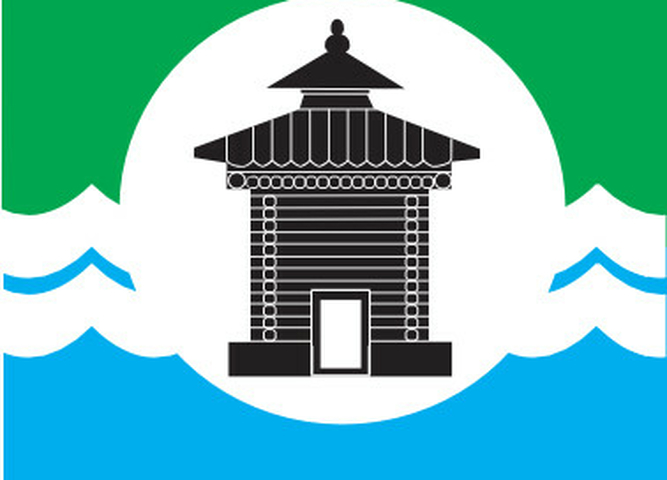 Иркутск, 2021 годООО "СтройЭнергоИнновации" 664007, Иркутская область, г. Иркутск, ул. Фридриха Энгельса, д. 8, корп. Б, оф. 706-2, телефон: 8 (3952) 603-650, 604-650, 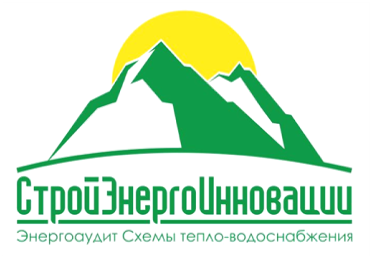 e-mail: sei.irk@mail.ru, www.стройэнергоинновации.рф     Схема водоснабжения и водоотведения Прибрежнинского муниципального образования на период до 2035 годаСОДЕРЖАНИЕВВЕДЕНИЕОснованием для актуализации схемы водоснабжения и водоотведения Прибрежнинского муниципального образования Братского района Иркутской области являются:- Приказ Министерства регионального развития Российской Федерации от 06.05.2011 г. № 204 «О разработке программ комплексного развития систем коммунальной инфраструктуры муниципальных образований»;-  Постановление Правительства РФ от 14.06.2013 № 502 «Об утверждении требований к программам комплексного развития систем коммунальной инфраструктуры поселений, городских округов»;- Постановление Правительства от 05.09.2013г. № 782 «О схемах водоснабжения и водоотведения»;-  Договор № 6/21 от 04.02.2021г. на выполнение работ по разработке (актуализации) схемы водоснабжения и водоотведения.Схема водоснабжения и водоотведения актуализирована на период до 2035 г.Схема включает первоочередные мероприятия по созданию и развитию систем водоснабжения и водоотведения, повышению надежности функционирования этих систем, обеспечивающие комфортные и безопасные условия для проживания людей в муниципальном образовании.  В условиях недостатка собственных средств на проведение работ по модернизации существующих и строительства новых сетей и сооружений, строительству новых объектов систем водоотведения, затраты на реализацию мероприятий схемы планируется финансировать за счет денежных средств областного, местного бюджетов и внебюджетных средств (средств от прибыли предприятий коммунального хозяйства).Кроме этого, схема предусматривает повышение качества предоставления коммунальных услуг для населения и создания условий для привлечения средств из внебюджетных источников для модернизации объектов коммунальной инфраструктуры.ОБЩИЕ СВЕДЕНИЯОбщие сведения о Прибрежнинском муниципальном образовании Братского района Иркутской области Прибрежнинское муниципальное образование расположено в южной части Братского района Иркутской области. На севере Прибрежнинское муниципальное образование граничит с Илирским муниципальным образованием, на северо-востоке и востоке с Добчурским муниципальным образованием, на юге и юго и западе с Тулунским муниципальным районом. Удаленность от районного центра — города Братска — составляет 140 км., до центральной его части – 150 км.  Транспортное сообщение —  автотранспорт. Площадь Прибрежнинского сельского поселения составляет 122622 га.Численность населения на 2020 год, составляла 3261 человек.Прибрежнинское сельское поселение входит в состав муниципального образования Братского района, центром которого является город Братск. В Братский муниципальный район входят 24 муниципальных образований. В состав территории Прибрежнинского муниципального образования входят земли следующих населенных пунктов: - п. Прибрежный;- д. Новое приречье;- п. Чистяково;- д. Булак.Административный центр находится в п. Прибрежный, расстояние от трассы «Братск-Вилюй» – 3 км.С момента образования сельской администрации центром считался п. Прибрежный. Основным видом деятельности жителей поселения является лесоперерабатывающая промышленность и сельскохозяйственная деятельность.Климатическая характеристикаПо строительно-климатическому районированию (СНиП 23-01-99 «Строительная климатология» (СП 131.13330.2020)) территория Прибрежнинского муниципального образования относится к району IВ.Климат на территории поселения резко континентальный, определяется географическим положением и рельефом Братского района. Кроме того на территории района находится наиболее широкая и глубоководная часть Братского водохранилища, которая оказывает регулирующее воздействие на климатические условия территории.Среднегодовая температура воздуха изменяется от минус 2,4°С до минус 4,20°С с наименьшими значениями в январе от минус 22,6°С до минус 26,0° С и наибольшими в июле плюс 17,1° – 18,2° С.Годовые суммы осадков составляют 400 – 500 мм, повышаясь на водоразделах до 600 мм. Мощность снежного покрова колеблется от 35 см до 50 см.Гидрографическая характеристикаГидрографическая сеть Поселения представлена Братским водохранилищем и реками Ия, Большая Мальта, Кургатай, Илир, Большой Карай и др., ручьями Каменный, Малая Обь, Галузов, Черный, Широкий, Тайга, Малый Игудей, Большой Игудей, Горелый и др.Братское водохранилище относится к крупнейшим в мире. Оно образовано перекрытием р. Ангары плотиной в 605 км ниже г. Иркутска. Ложем водохранилища служат долины рек Оки, Ии и Ангары.Все реки по внутригодовому распределению стока и условиям питания относятся к Восточно-Сибирскому типу. По характеру водного режима реки данной территории относятся к типу рек с половодьем и паводками. Территория расположена в гидрологическом районе с преобладанием стока дождевых паводков. Основными физико-географическими факторами, влияющими на формирование речного стока, являются климатические, орографические и гидрогеологические условия территории.Питание рек района смешанное: дождевое, снеговое и подземное. Основным источником питания являются осадки (до 55% годового объема). Талые воды составляют до 29-30% годового стока. Устойчивое подземное питание (базисный сток) на малых водотоках для данного района колеблется в пределах 16-20% в многоводные годы. Устойчивые величины подземного питания могут приводить к развитию наледей. Основная доля годового стока проходит в теплый период, во время выпадения жидких осадков.Почвенная характеристикаБольшая часть лесопокрытой площади Прибрежнинского муниципального образования представлена хвойными насаждениями. Территория относится к под зоне южной тайги. Преобладают светлохвойные леса с небольшим распространением сосны. На возвышенностях встречаются ландшафты темнохвойной тайги (пихта и кедр, сосна и лиственница), а также осина и береза. Кроме того, большие площади покрыты мелколиственными лесами, сформировавшимися в результате рубок и многократных пожаров. Подлесок в лесах этой под зоны представлен зарослями даурского рододендрона, шиповником, брусникой, ольхой. На территории Поселения господствуют выровненные и слабоволнистые поверхности, благоприятные для разнообразной хозяйственной деятельности. Местами преобладают дерново-подзолистые и мерзлотно-таёжные оподзоленные, дерново-лесные, дерново-карбонатные серые лесные почвы. Для всех почв характерно глубокое длительное сезонное промерзание. Сплошное распространение имеет многолетняя мерзлота.Важнейшим свойством почв Поселения являются их хорошие лесорастительные качества. На сельскохозяйственных угодьях почвенный покров на 40-60 % представлен серыми лесными и дерново-карбонатными почвами. В пахотном фонде преобладают среднеплодородные старопахотные почвы.1. СХЕМА ВОДОСНАБЖЕНИЯ1.1 РАЗДЕЛ "ТЕХНИКО-ЭКОНОМИЧЕСКОЕ СОСТОЯНИЕ ЦЕНТРАЛИЗОВАННЫХ СИСТЕМ ВОДОСНАБЖЕНИЯ ПОСЕЛЕНИЯ"1.1.1 Описание системы и структуры водоснабжения и деление территории поселения на эксплуатационные зоныИсточниками водоснабжения Прибрежнинского муниципального образования являются подземные воды.Основным источникам системы централизованного водоснабжения Прибрежнинского муниципального образования являются водозаборные скважины. На территории Прибрежнинского муниципального образования организовано централизованное и нецентрализованное водоснабжение. Водоснабжение в Прибрежнинском МО имеет в своем составе: 10 скважин, 8 расположенных в п. Прибрежный, 2-е скважины в д. Новое-Приречье. В п. Чистяково и д. Булак скважины централизованного водоснабжения отсутствуют с 2013 года. Часть населения пользуется индивидуальными скважинами или поверхностными источниками, так же организован подвоз воды специализированным автотранспортом до потребителей. Из скважин централизованного и нецентрализованного (летнего) водоснабжения вода поступает в резервуары-накопители расположенные в ВНБ (водонапорные башни), далее поступает в сеть централизованного и летнего водоснабжения самотеком. Характеристики резервуаров накопителей указаны далее в Таблице 1.1.4.1.Общая протяженность сетей централизованного водоснабжения в Прибрежнинском муниципальном образовании составляет 1290 м., нецентрализованного (летнего) водоснабжения составляет 52 786 м. (из них подземной прокладкой 456м.). В населенных пунктах, в том числе организованно водоснабжение питьевой водой путем подвоза автотранспортом или же самовывозом от водоразборных колонок. В летний период времени эксплуатируется летний водопровод в п. Прибрежный и д. Н.Приречье.Водоснабжение муниципального образования делится по территориальному делению, каждая зона водоснабжения соответствует административной границе территории населенных пунктов муниципального образования.На территории Прибрежнинского сельского поселения для централизованного водоснабжения эксплуатируется 1 водозабор, качество воды, на котором, не соответствует требованиям СаНПиН 2.1.4.1074-01 «Питьевая вода. Гигиенические требования к качеству воды централизованных систем питьевого водоснабжения», превышена концентрация железа.Централизованное горячее водоснабжение (далее - ГВС) в муниципальном образовании, не организовано.Вопросы водоснабжения, обеспечения бесперебойной работы источников водоснабжения, а также предоставление коммунальных услуг водоснабжения возложены на обслуживающую организацию – МУП «Прибрежнинское ЖКХ» на основании договорных обязательств с администрацией муниципального образования Братский район. Эксплуатационную зону - зону эксплуатационной ответственности организации, осуществляющей холодное водоснабжение, так же возлагается на обслуживающую организацию МУП «ЖКХ Прибрежнинское МО». В зону эксплуатационной ответственности входят все источники централизованного и нецентрализованного водоснабжения муниципального образования, а также линейные объекты водоснабжения до границ земельных участков потребителей.1.1.2 Описание территорий муниципального образования, не охваченных централизованными системами водоснабженияНа данный момент централизованное водоснабжение организовано только в п. Прибрежный. Населенные пункты д. Новое Приречье, п. Чистяково, д. Булак относятся к нецентрализованным системам водоснабжения.1.1.3 Описание технологических зон водоснабжения, зон централизованного и нецентрализованного водоснабжения (территорий, на которых водоснабжение осуществляется с использованием централизованных и нецентрализованных систем горячего водоснабжения, систем холодного водоснабжения соответственно) и перечень централизованных систем водоснабженияТехнологические зоны централизованного водоснабжения Прибрежнинского муниципального образования представлены в Приложении № 1-1 и 1-2. В п. Прибрежный, водоснабжение обеспечивается подачей холодной воды по централизованным водопроводным сетям к водоразборным колонкам, жилой застройке, объектам социально-культурной сферы и местной промышленности. Сети централизованного водоснабжения протяженностью 1,29 км, проложены подземной прокладкой на глубине 3х метров. Централизованный водопровод построен в разные периоды времени начиная с 1975 по 2020 годы.Нецентрализованное водоснабжение в Прибрежнинском муниципальном образовании осуществляется артезианскими скважинами, колодцами и подвозом воды от водоразбора. Нецентрализованное водоснабжение присутствует частично в п. Прибрежный, в п. Н.Приречье, в виде сетей летнего водоснабжения, который эксплуатируется в теплый период времени года. К технологическим зонам нецентрализованного водоснабжения так же относятся населенные пункты п. Чистяково, д. Булак.1.1.4 Описание результатов технического обследования централизованных систем водоснабжения1.1.4.1 Описание состояния существующих источников водоснабжения и водозаборных сооруженийВ состав источников водоснабжения Прибрежнинского муниципального образования входят: Артезианская скважина – 10 шт., резервуар-накопитель - 12 шт., насосы марки ЭЦВ - 10 шт.Список источников водоснабжения муниципального образования, с указанием типа и местоположения водозаборов, и основные данные по существующим водозаборным узлам, их месторасположение и характеристики представлены в таблице 1.1.4.1.Таблица 1.1.4.1– Характеристика водозаборных узловВ настоящий момент износ насосного оборудования на водозаборных сооружениях составляет около 35 %. ВНБ работают, в штатном режиме, без аварийных ситуаций.Далее проектом будут рассмотрены действующие источники водоснабжения Прибрежнинского муниципального образования.1.1.4.2 Описание существующих сооружений очистки и подготовки воды, включая оценку соответствия применяемой технологической схемы водоподготовки требованиям обеспечения нормативов качества водыВ Российской практике существуют несколько вариантов очистки воды основные из них: механическая и биологическая.Механическая очистка воды позволяет удалять из воды взвешенные частицы, песок, взвеси, ржавчину и т.д. Механическая очистка артезианской и водопроводной воды получила большое распространение при очистке воды, как малой, так и средней производительности. Химическая очистка представляет собой очистку воды путем добавления химических элементов, в основном используют хлорирование воды. Механическая очистка обеспечивает эффективное удаление из исходной воды:мутности, которая появляется при наличии в воде взвешенных частиц коллоидного железа и кремния, ила, глины, песка, трубопроводной ржавчины и других механических примесей;прозрачности (или светопропускания) природных вод, которая обусловлена их цветом и мутностью, т.е. содержанием в них различных окрашенных и взвешенных органических и минеральных веществ;цветности - показателя качества воды, характеризующего интенсивность окраски воды и обусловленного содержанием окрашенных соединений; выражается в градусах платиново-кобальтовой шкалы. Цветность определяется путем сравнения окраски испытуемой воды с эталонами;привкуса и запаха, которые определяются как естественными, так и искусственными причинами: наличие растворенных нефтепродуктов, хлор окисленной органики и других антропогенных загрязнений.Фильтрующая загрузка является основным рабочим элементом в фильтровальных сооружениях, поэтому правильный выбор ее параметров имеет большое значение для их нормальной работы. Фильтрующие слои выполняют из отсортированного зернистого материала, удовлетворяющего санитарным требованиям. Они обладают достаточной химической стойкостью и механической прочностью.В Прибрежнинском муниципальном образовании в настоящее время сооружений подготовки и очистки воды, нет. Фильтрационные установки на источниках водоснабжения отсутствуют.Согласно лабораторным испытаниям вода, поднятая из скважин централизованного водоснабжения, не соответствует требованиям СанПиН 2.1.4.1175-02 "Гигиенические требования к качеству воды нецентрализованного водоснабжения". Превышено содержание железа, что составляет 0,5±0,10 мг/дм³ при гигиенической норме 0,3мг/дм³. Железо относится к 3-му классу опасности - умеренно опасные.Предельно допустимая концентрация бактериологических и органолептических показателей соответствует требованиям ГН.Вода из скважин нецентрализованного водоснабжения не проходила проверку на качество и соответствие требованиям, предъявляемым к воде питьевого назначения.В целях приведения качества воды питьевого назначения в соответствии с требованиями на постоянной основе, необходимо предусмотреть систему фильтрации и обеззараживания. Это позволит привести состояние воды поднятой из скважины централизованного водоснабжения в соответствие требованиям, предъявляемым к воде питьевого назначения.Далее в схеме будет рассмотрен вопрос о реализации мероприятий по улучшению качества воды питьевого назначения на водозаборном сооружении для централизованного водоснабжения. 1.1.4.3 Описание состояния и функционирования существующих насосных централизованных станций, в том числе оценка энергоэффективности подачи воды, которая оценивается как соотношение удельного расхода электрической энергии, необходимой для подачи установленного объема воды, и установленного уровня напора (давления)На территории Прибрежнинского муниципального образования централизованное водоснабжение осуществляется с помощью подземных вод.На источниках водоснабжения в п. Прибрежный установлены глубинные насосы марки ЭЦВ 8-25-100, ЭЦВ 6-10-110,  ЭЦВ 8-25-125,  ЭЦВ 8-16-110.На источниках водоснабжения д. Новое-Приречье установлены насосы марки ЭЦВ 8-10-125, ЭЦВ 8-25-125.Технические характеристики глубинных насосов Прибрежнинского муниципального образования:Для источников централизованного водоснабжения организовано строение – водонапорная башня с резервуаром-накопителем.Давление на разбор воды в централизованной сети водоснабжении происходит самотеком из за перепада давления. Удельный расход электрической энергии, необходимый для подачи централизованного установленного объема воды, и установленного уровня напора (давления) равен заявленным характеристикам глубинного насоса, что по  Прибрежнинскому муниципальному образованию составляет – 111 кВт/ч. С точки зрения эффективности подачи воды по источникам водоснабжения можно считать потребление электрической энергии для подачи установленного объема воды и установленного уровня напора (давления) оптимально для системы централизованного водоснабжения Прибрежнинского муниципального образования. Давления в сети водоснабжения достаточно, для обеспечения всех потребителей, подключенных к системе централизованного водоснабжения, дефицита нет. Дополнительных насосных станций и станций перекачки в системе водоснабжения Прибрежнинского муниципального образования, не требуется.Оценка эффективности произведена в соответствии с Приказом Министерства строительства и жилищно-коммунального хозяйства Российской Федерации от 4 апреля 2014 года № 162/пр. "Об утверждении перечня показателей надежности, качества, энергетической эффективности объектов централизованных систем горячего водоснабжения, холодного водоснабжения и (или) водоотведения, порядка и правил определения плановых значений и фактических значений таких показателей". Параметры оценки и показатели надежности, качества, энергетической эффективности объектов централизованных систем холодного водоснабжения Прибрежнинского муниципального образования представлены в таблице 1.1.4.4 настоящего проекта.1.1.4.4 Описание состояния и функционирования водопроводных сетей систем водоснабжения, включая оценку величины износа сетей и определение возможности обеспечения качества воды в процессе транспортировки по этим сетямВ Прибрежнинском муниципальном образовании прокладка сетей водоснабжения подземная и наземная. Централизованные сети водоснабжения проложены подземным способом. Нецентрализованные сети летнего  водоснабжения проложены в основном наземной прокладкой, частично подземной. Протяженность централизованных водопроводных сетей составляет 1,29 км., протяженность нецентрализованного водоснабжения (летнего, поверхностного и подземного типа прокладки) составляет 52786 (из которых 456 - подземные).Сети централизованного водоснабжения введены в эксплуатацию с 2017 по 2020 года, материал труб – сталь, полиэтилен (далее - ПЭ). Сети нецентрализованного водоснабжения введены в эксплуатацию с 1975 по 2020 год, материал сталь, ПЭ.Износ сетей централизованного водоснабжения не более 50%. Износ сетей нецентрализованного водоснабжения (летнего) 90%.Характеристика существующих централизованных водопроводных сетей приведена в табл. 1.1.4.4. Табл. 1.1.4.4 - Характеристика существующих централизованных водопроводных сетей.В приложении № 1-1 и 1-2 к настоящей схеме водоснабжения отражены все объекты водоснабжения с указанием длин и диаметров участков сети централизованного водоснабжения Прибрежнинского муниципального образования.Оценка величины износа сетей и определение возможности обеспечения качества воды в процессе транспортировки по этим сетям проведены в соответствии с Приказом Министерства строительства и жилищно-коммунального хозяйства Российской Федерации от 4 апреля 2014 года № 162/пр "Об утверждении перечня показателей надежности, качества, энергетической эффективности объектов централизованных систем горячего водоснабжения, холодного водоснабжения и (или) водоотведения, порядка и правил определения плановых значений и фактических значений таких показателей".В настоящий момент по сети централизованного водоснабжения подается вода, которая в соответствии с требованиями СанПиН, не отвечает требованиям, предъявляемым к качеству воды питьевого назначения. Предельно допустимая концентрация химических веществ незначительно превышена по показателю - железо.Забор воды, для анализа качества был выполнен на источнике централизованного водоснабжения, поэтому качество воды, подаваемое через сеть централизованного водоснабжения, может так же не соответствовать требуемому качеству.На территории, где население не обеспечено централизованным водоснабжением, используют в качестве источника питьевой воды индивидуальные скважины, колодцы, а также организована доставка от водоразборных колонок до потребителя по средствам специализированного автотранспорта и самовывозом.1.1.4.5 Описание существующих технических и технологических проблем, возникающих при водоснабжении муниципального образования, анализ исполнения предписаний органов, осуществляющих государственный надзор, муниципальный контроль, об устранении нарушений, влияющих на качество и безопасность водыВ Прибрежнинском муниципальном образовании при эксплуатации централизованного и нецентрализованного водоснабжения существуют следующие проблемы: высокий износ сетей централизованного водоснабжения (материал - сталь), высокий износ емкостного оборудования (материал - сталь), износ зданий водонапорных башен, отсутствие установки водоочистных сооружений, отсутствие проекта ЗСО.Значительный износ приводит к техническим и технологическим проблемам, возникающим при водоснабжении муниципального образования. За 2020 год было восемь аварии в системе централизованного и нецентрализованного водоснабжения. Все аварии связаны с ветхостью сетей водоснабжения, что приводит к прорыву отдельных участков.Предписаний органов, осуществляющих государственный надзор, муниципальный контроль, об устранении нарушений, влияющих на качество и безопасность воды, нет.1.1.4.6 Описание централизованной системы горячего водоснабжения с использованием закрытых систем горячего водоснабжения, отражающее технологические особенности указанной системыВ соответствии с требованиями законодательства РФ проектом схемы водоснабжения муниципального образования, должны быть предусмотрены мероприятия по переходу с открытых систем горячего водоснабжения на закрытые системы.Переход с открытых систем на закрытые, обусловлен требованиями действующего законодательства РФ (частью 9 статьи 29 Федерального закона от 27 июля 2010 года № 190-ФЗ «О теплоснабжении»). С 01 января 2022 года использование открытой системы горячего водоснабжения путем отбора   теплоносителя на нужды горячего водоснабжения, не допускается.В Прибрежнинском муниципальном образовании в настоящее время горячее водоснабжение (далее также – ГВС) отсутствует (не организовано). Мероприятие по переходу с открытых систем горячего водоснабжения на закрытые системы не актуально. 1.1.5 Описание существующих технических и технологических решений по предотвращению замерзания воды применительно к территории распространения вечномерзлых грунтовПрибрежнинское   муниципальное образование не относится к территории вечномерзлых грунтов. За все время производства изыскательских работ на территории Прибрежнинского сельского поселения наличие вечномерзлотных образований - не выявлено.Система централизованного водоснабжения протяженностью 1,29 км организована подземной прокладкой трубопровода на глубине 3х метров. Данные факты предотвращают промерзание воды в сети централизованного водоснабжения муниципального образования в зимний период времени.Система водоснабжения муниципального образования обеспечивает подачу холодной воды по сети централизованного и нецентрализованного водоснабжения только в п. Прибрежный и д. Н.Приречье. Глубина промерзания земли в зимний период времени, в районе Прибрежнинского муниципального образования не превышает промерзание на глубину ниже отметки - 2,5 м.На основании вышеизложенного, в Прибрежнинском муниципальном образовании есть необходимость технических и технологических решений по замене металлических труб, на современные стойкие к коррозии и износу трубы (материл - полиэтилен). Необходимость актуальна на сетях централизованного и нецентрализованного водоснабжения в п. Прибрежный и д. Новое Приречье. При этом, учитывать замену всей регулирующей и запорной арматуры на линейных объектах системы водоснабжения так же на материал полиэтилен.1.1.6 Перечень организаций, владеющих объектами централизованной системой водоснабженияОборудование и сети централизованного водоснабжения с водозаборными скважинами находятся на балансе Братского района, обслуживающей организацией является МУП «ЖКХ Прибрежнинское МО».Иные организации, владеющие объектами централизованной системы водоснабжения на территории Прибрежнинского муниципального образования не установлены.1.2 РАЗДЕЛ "НАПРАВЛЕНИЯ РАЗВИТИЯ ЦЕНТРАЛИЗОВАННЫХ СИСТЕМ ВОДОСНАБЖЕНИЯ"1.2.1 Основные направления, принципы, задачи и целевые показатели развития централизованных систем водоснабжения Схема водоснабжения Прибрежнинского муниципального образования на период до 2035 года разработана в целях реализации государственной политики в сфере водоснабжения, направленной на качество жизни населения путем обеспечения бесперебойной подачи гарантированно безопасной питьевой воды потребителям с учетом развития и преобразования территорий муниципального образования.Принципами развития централизованной системы водоснабжения для поселений Прибрежнинского муниципального образования являются:-	постоянное улучшение качества предоставления услуг водоснабжения потребителям (абонентам); -	удовлетворение потребности в обеспечении услугой водоснабжения новых объектов строительства; -	постоянное совершенствование схемы водоснабжения на основе последовательного планирования развития системы водоснабжения, реализации плановых мероприятий, проверки результатов реализации и своевременной корректировки технических решений и мероприятий.   Основные направления и принципы развития системы водоснабжения Прибрежнинского муниципального образования:реконструкция и модернизация существующего источника и водопроводной сети с целью обеспечения качества воды, поставляемой потребителям, повышения надежности водоснабжения и снижения аварийности; замена запорной арматуры на водопроводной сети с целью обеспечения исправного технического состояния сети, бесперебойной подачи воды потребителям, в том числе на нужды пожаротушения; строительство сетей и сооружений для водоснабжения осваиваемых и преобразуемых территорий, а также отдельных территорий муниципального образования, не имеющих централизованного водоснабжения с целью обеспечения доступности услуг водоснабжения для всех жителей;обновление основного оборудования объектов водопроводного хозяйства, поддержание на уровне нормативного износа и снижения степени износа основных производственных фондов комплекса; соблюдение технологических, экологических и санитарно-эпидемиологических требований при заборе, подготовке и подаче питьевой воды потребителям;улучшение обеспечения населения питьевой водой нормативного качества и в достаточном количестве, улучшение на этой основе здоровья человека; внедрение мероприятий по энергосбережению и повышению энергетической эффективности систем водоснабжения, включая приборный учет количества воды, забираемый из источника питьевого водоснабжения, количества подаваемой и расходуемой воды;строительство и реконструкция протяженности сетей водоснабжения.Целевые показатели развития централизованных систем водоснабжения Прибрежнинского муниципального образования за 2020г., представлены в таблице 1.2.1.Таблица 1.2.1 - Целевые показатели на 2020 годОсновным направлением развития систем централизованного водоснабжения Прибрежнинского муниципального образования в настоящий момент является - обеспечение качества питьевого водоснабжения, безаварийность системы водоснабжения, строительство и реконструкция сетей, предоставление качественных коммунальных услуг, энергетическая эффективность процесса централизованного водоснабжения.1.2.2 Сценарии развития централизованных систем водоснабжения в зависимости от сценариев развития муниципального образования.Программой комплексного развития коммунальной инфраструктуры Прибрежнинского муниципального образования на 2015-2024 годы, утвержденной Решением Думы Прибрежнинского сельского поселения от 02.10.2015г. №84 (с изменениями внесенными Решением думы от  №103 от 03 февраля 2016 года), развитие централизованной системы водоснабжения предусмотрено. Особого внимания требует энергоэффективность процесса производства и обеспечения централизованным водоснабжением населения, а также повышение качества водоснабжения. Ввиду износа водозаборных скважин, для нормального функционирования объектов жизнеобеспечения Программой комплексного развития коммунальной инфраструктуры предусмотрены мероприятия по ремонту водозаборных скважин и капитальному ремонту существующих и строительство новых магистральных водопроводных сетей, замене ветхих сетей, а также улучшение качества воды. В целях снижения затрат на энергоресурсы необходимо предусмотреть мероприятия по энергосбережению и повышению энергетической эффективности в части организации учёта расходования энергоресурсов, контроля за эффективностью их использования и обеспечения снижения необоснованного расхода. Одним из направлений энергоэффективности в системе водоснабжения Прибрежнинского муниципального образования рассмотреть внедрение приборов учета для всех потребителей, как для бюджетной сферы, так и у населения.Несмотря на постепенное снижение численности населения, использующих водоснабжение, которая составит на расчетный срок 2035г. - около 1969 человек, в целях развития централизованного водоснабжения Программой запланированы следующие мероприятия: - капитальный ремонт металлических сетей централизованного водоснабжения в п. Прибрежный 0,5 км.;- капитальный ремонт или установка нового емкостного оборудования (РЧВ);- капитальный ремонт зданий водонапорных башен или строительство новых;- проектирование (внедрение) системы фильтрации и УФ-обеззараживания воды на скважине централизованного водоснабжения;- разработка проектов зоны санитарной охраны источников питьевого водоснабжения.В перспективе развития существуют планы по модернизации и капитальному ремонту существующих объектов водоснабжения, которые частично реализованы (капитальный ремонт существующих сетей и объектов водоснабжения), а так же повышение качества питьевого водоснабжения муниципального образования, приведение в соответствие с требованиями и нормами СанПиН.В настоящее время актуальными мероприятиями по модернизации и развитию системы водоснабжения муниципального образования, в целях повышения качества, бесперебойности и безаварийности предоставляемых услуг, а также энергоэффективности процесса водоснабжения, являются:1. Замена металлических сетей водоснабжения на полиэтиленовые протяженностью 1 км, в д. Новое Приречье;2. Строительство (капитальный ремонт) централизованного водоснабжения в п. Прибрежный протяженностью 0,5 км.3. Капитальный ремонт или установка нового емкостного оборудования в водонапорных башнях.4. Капитальный ремонт зданий водонапорных башен.5. Разработка проекта зоны санитарной охраны источника питьевого водоснабжения.6. Внедрение приборов учета воды у потребителей, подключенных к централизованному водоснабжению и на водозаборах во всех населенных пунктах Прибрежнинского МО.7. Разработка и согласование рабочей Программы производственного контроля за качеством питьевой воды, и последующее согласование Программы с Федеральным органом исполнительной власти, осуществляющим Федеральный Государственный санитарно-эпидемиологический контроль. В Программе утвердить, а в последующей работе вести контроль периодичности плановых производственных контролей в течение года (4 раза в год, по сезонам года).8. Проведение аттестации и гигиенической подготовки работников (водителей и водораздатчиков), работа которых связана с хранением, транспортировкой и реализацией питьевой воды.9. Проведение плановых медицинских осмотров работников, работа которых связана с хранением, транспортировкой и реализацией питьевой воды.Мероприятия носят значительный финансовый объем затрат. Плановыми периодами реализации мероприятий рассмотрены ближайшие годы с 2022 по 2027 годы. Для реализации мероприятий требуется финансовая поддержка из бюджета всех уровней, что требует дополнительных согласований и положительной договоренности с региональным бюджетом.Далее будет рассмотрено каждое мероприятие по отдельности с учетом потребностей Прибрежнинского муниципального образования, изменением численности населения и расчетом необходимых мощностей объектов водоснабжения.1.3 РАЗДЕЛ "БАЛАНС ВОДОСНАБЖЕНИЯ И ПОТРЕБЛЕНИЯ ГОРЯЧЕЙ, ПИТЬЕВОЙ, ТЕХНИЧЕСКОЙ ВОДЫ"1.3.1 Общий баланс подачи и реализации воды, включая оценку и анализ структурных составляющих неучтенных расходов и потерь воды при ее производстве и транспортировкеОбщий водный баланс подачи и реализации воды централизованного водоснабжения представлен в таблице 1.3.1.Табл. 1.3.1 - Общий водный баланс подачи и реализации холодной водыОбщий фактический баланс реализации воды для Прибрежнинского муниципального образования на 2020 год, составил 33,60 тыс. м³/год (объем воды поднятый из скважин).Общий расчетный баланс реализации воды для Прибрежнинского муниципального образования на 2020 год, составил 264,15 тыс. м³/год.1.3.2 Территориальный водный баланс подачи воды по зонам действия водопроводных сооружений (годовой и в сутки максимального водопотребления).Централизованное водоснабжение Прибрежнинского муниципального образования организовано только в границах п. Прибрежный.Население, не подключенное к централизованному водоснабжению, используют в качестве источника питьевой воды централизованные и нецентрализованные источники водоснабжения (ВНБ), поверхностные источники (река), индивидуальные скважины, колодцы. Территориальный водный баланс подачи воды по зонам действия водопроводных сооружений произведен расчетным методом за базовый 2020 год в табл. 1.3.2.Табл. 1.3.2. Расчётное потребление водыФактическое потребление воды в 2020 году составило 33600 м3/год.1.3.3 Структурный водный баланс реализации воды по группам потребителей.	Фактический структурный водный баланс реализации воды по группам потребителей, за 2020 год, указан в таблице 1.3.3.Табл. 1.3.3 - Структурный водный баланс реализации воды по группам потребителейДиаграмма структурного водного баланса реализации воды по группам потребителейОсновным потребителями воды в Прибрежнинском муниципальном образовании  является население, что составляет 55,28 % от общего потребления воды в муниципальном образовании.1.3.4 Сведения о фактическом потреблении населением воды исходя из статистических и расчетных данных и сведений о действующих нормативах потребления коммунальных услуг.В Прибрежнинском сельском поселении сведения о фактическом потреблении воды за 2020 год указаны в таблице 1.3.4Табл. 1.3.4 - Сведения о фактическом потреблении воды за 2020 годСведения о действующих тарифах коммунальных услуг указаны в табл.1.3.4.1.Табл.1.3.4.1 - Сведения о действующих тарифах коммунальных услуг холодного водоснабженияСуществующие нормативы потребления хоз. питьевой воды населением утверждены в соответствии с Постановлением Правительства Российской Федерации от 23.05.2006 №306 «Об утверждении правил установления и определения нормативов потребления коммунальных услуг» (с изменениями на 29 сентября 2017 года).Норматив потребления хозяйственно-питьевой воды рассчитывается исходя из количества проживающих человек. Также, величина норматива зависит от типа дома, т.е. наличия ванн, централизованного или локального водоотведения, газоснабжения, водонагревателей и др.1.3.5 Описание существующей системы коммерческого учета воды и планов по установке приборов учетаВ соответствии с Федеральным законом Российской Федерации от 23 ноября 2009 года № 261-ФЗ «Об энергосбережении и о повышении энергетической эффективности и о внесении изменений в отдельные законодательные акты Российской Федерации» предусмотрены организационные мероприятия, обеспечивающие создание условий для повышения энергетической эффективности экономики, в числе которых оснащение жилых домов в жилищном фонде приборами учета воды, в том числе многоквартирных домов коллективными общедомовыми приборами учета воды.В настоящее время в Прибрежнинском муниципальном образовании приборами учета оснащены: население – 2 %, бюджетные учреждения – 0 %, промышленные предприятия – 0%. Многоквартирных жилых домов подключенных к централизованному водоснабжению в муниципальном образовании нет.Учет водопотребления у потребителей, не имеющих приборов учета, ведется по нормативу потребления.В целях повышения энергетической эффективности в муниципальном образовании в процессе предоставления централизованного водоснабжения, необходимо предусмотреть установку приборов учета воды на источнике водоснабжения, а также у потребителей (население и бюджетная сфера).Указанные мероприятия позволят проводить мониторинг потребления воды населением и бюджетными учреждениями, принимать своевременные меры по энергетической эффективности при организации централизованного водоснабжения.1.3.6 Анализ резервов и дефицитов производственных мощностей системы водоснабжения муниципального образования В Прибрежнинском муниципальном образовании фактическое количество, переданной и потреблённой воды за последние годы, указаны в таблице 1.3.6.Табл. 1.3.6 - Фактическое количество, переданной и потреблённой воды.Располагаемая мощность насосного оборудования Прибрежнинского муниципального образования 6264 м³/сут. фактическое среднее потребление воды в сутки по муниципальному образованию составляет 92,054 м³/сут. Резерв производственных мощностей составляет 6171,946 м³/сут., что составляет 98,5 %.В настоящий момент централизованное водоснабжение поселения не испытывает дефицита воды на источниках.1.3.7 Прогнозный баланс потребления воды на срок не менее 10 лет с учетом сценария развития муниципального образования на основании расхода воды в соответствии со СНиП 2.04.02-84 и СНиП 2.04.01-85, а также исходя из текущего объема потребления воды населением и его динамики с учетом перспективы развития и изменения состава и структуры застройкиВ соответствии с Программой комплексного развития коммунальной инфраструктуры Прибрежнинского муниципального образования в 2015-2027 годах, утвержденную решением Думы Прибрежнинского сельского поселения от 02.10.2015г. №84 (в редакции Решения Думы №103 от 03 февраля 2016 года), строительство объектов социально-бытового назначения в поселение планируется в незначительном объеме, прирост строительных фондов может произойти в социальной сфере и индивидуальном жилищном строительстве.Документами генерального планирования Прибрежнинского муниципального образования предусмотрено строительство объектов образовательной сферы, это дошкольное и школьное образовательные учреждения. Планируется построить среднюю общеобразовательную школу на 310 учащихся, а так же Детский сад на 110 воспитанников. К расчетному 2035 году объем потребления воды населением сократится, в связи с возможным уменьшением численности населения к расчетному 2035 году до 1969 человек. Количество воды на неучтенные расходы принято дополнительно в размере 10 % от суммарного расхода воды на хозяйственно-питьевые нужды населенных пунктов. Расчетный расход воды в сутки наибольшего водопотребления определен при коэффициенте суточной неравномерности 1,2.Данные о численности населения приведены в таблице 1.3.7.Табл. 1.3.7 - Данные о численности населенияУчитывая естественное снижение численности населения, на период перспективного развития Прибрежнинского муниципального образования, прогнозные значения численности населения уменьшатся, среднее снижение численности населения к 2035 году, составит 1,9 % в год на весь период. Данные по численности населения, за последние 3 года, составляют: Табл. 1.3.7.1 - Данные о численности населения и объеме потребления воды Фактор снижения численности обусловлен темпом рождаемости и смертности и, как правило, оттоком молодых специалистов в районные и областные центры.Учитывая среднее уменьшение за предшествующие года, при условии сохранения основных факторов, влияющих на динамику демографического развития, численность населения на расчетный 2035 год, составит 1969 человек. Перспективный расчетный баланс водопотребления на 2035 год представлен в таблице 1.3.7.2.Табл. 1.3.7.2 - Перспективный расчетный баланс водопотребления холодного водоснабжения на 2035 годРасчетный баланс водопотребления за 2035 год ниже расчетного потребления за 2020 год, что обусловлено снижением численности населения. В случае изменения динамики изменения численности населения необходимо актуализировать прогнозные показатели водопотребления.1.3.8 Сведения о фактическом и ожидаемом потреблении воды (годовое, среднесуточное, максимальное суточное)Расчётное потребление воды в 2035 году составит 133,172 тыс.м³/год, средние в сутки 364,856 м³/сут, в сутки максимального водопотребления 434,18 м³/сут.Расчетное потребление базового 2020 года составляет 264,15 тыс .м³/год.Фактическое потребление базового 2020 года составляет 33,60 тыс .м³/год.Ожидаемое потребление воды на расчетный срок напрямую зависит от изменения численности населения муниципального образования. В настоящее время прогноз предполагает уменьшение общего объема потребления воды к расчетному сроку, 2035 году (133,172 тыс. м³/год) на 50 % меньше от расчетного  потребления базового 2020 года (264,15 тыс. м³/год). Однако прогнозный показатель снижения численности населения к 2035 году, от базового 2020 года, составит 1,9% ежегодно (в сумме около 22% на весь период).1.3.9 Описание территориальной структуры потребления водыСтруктура потребления воды по зонам действия водопроводных сооружений (годовой и в сутки максимального водопотребления), представлена в таблице 1.3.9.Табл. 1.3.9 – Структура потребления воды по зонам действия водопроводных сооруженийТерриториальная структура потребления воды соответствует административным границам населенных пунктов Прибрежнинского муниципального образования, где размещено 2 источника водоснабжения, из них:- 8 водозабор в п. Прибрежный;- 2 водозабор в д. Новое Приречье.Иных организованных источников водоснабжения в пределах муниципального образования не выявлено.1.3.10 Прогноз распределения расходов воды на водоснабжение, по типам абонентов исходя из расчётных расходов воды с учетом данных о перспективном потреблении воды абонентамиРаспределение расходов воды на 2035 год, исходя из расчетных расходов, с учетом данных о перспективном потреблении, указаны в таблице 1.3.10.Табл. 1.3.10 - Потребление воды по группам абонентов на расчетный 2035 г.Исходя из расчетов, следует, что планируемое годовое водопотребление на расчетный 2035 год, составит 133,172 тыс. м³.Процент распределения воды по группам потребителей за 2020 год:– население – 55,28 %;– бюджетные учреждения и прочие учреждения – 34,5 %;– собственные нужды - 0,02 %;– производственные нужды - 0,2 %;– потери - 10 %.В Прибрежнинском муниципальном образовании процент распределения воды по группам потребителей на 2035 год измениться, ввиду улучшения коммунальной инфраструктуры, что приведет к уменьшению потерь, но строительство новых объектов бюджетной сферы, а также объектов общественно-делового назначения может привести к изменению показателей распределения воды.Так как на расчетные год планируется уменьшение численности населения, общий расчетный расход потребления воды понизится и составит 133,172 тыс. м³, фактическое потребление может быть меньше или больше расчетного. 1.3.11 Сведения о фактических и планируемых потерях воды при ее транспортировке (годовые, среднесуточные значения)Водоснабжение Прибрежнинского муниципального образования в зимний период осуществляется по сети централизованного водопровода, а также доставкой питьевой воды по средствам автотранспорта (либо самовывозом).Потери воды при транспортировке автотранспортом имеют место быть, но их объем считается незначительным, не превышает 1,5% от общего годового водопотребления.Централизованное водоснабжение в муниципальном образовании организовано только в п. Прибрежный. Существующие объемы потерь воды от общего централизованного водоснабжения на 2020 год, составляют 10% от общего водопотребления. Потери происходят по сетям централизованного и нецентрализованного водоснабжения и при транспортировке от водоразборных сооружений.1.3.12 Перспективные балансы водоснабжения (общий – баланс подачи и реализации воды, территориальный – баланс подачи воды по технологическим зонам водоснабжения, структурный – баланс реализации воды по группам абонентов).Перспективные балансы водоснабжения, в Прибрежнинском муниципальном образовании, можно подробно рассмотреть в таблице 1.3.12.Табл. 1.3.12. – Перспективный баланс подачи воды на расчетный 2035 год.1.3.13 Расчет требуемой мощности водозаборных и очистных сооружений исходя из данных о перспективном потреблении воды и величины потерь воды при ее транспортировке с указанием требуемых объемов подачи и потребления воды, дефицита (резерва) мощностей по технологическим зонам с разбивкой по годам.В Прибрежнинском муниципальном образовании на 10 водозаборных сооружениях централизованного водоснабжения, установлены насосы марки ЭЦВ   характеристики насосов указаны в п. 1.1.4.3. Мощность погружных насосов составляет от 10 до 25 м³/час., что в сумме по муниципальному образованию составляет 226 м³/час. Максимальное расчетное потребление воды за 2020 год в сутки составило 896,44 м³/сут, максимальное расчетное суточное потребление на расчетный 2035 год составит 434,18 м³/сут., максимальное номинальная подача воды существующих водозаборных сооружений составляет 5424 м³/сут. Отсюда следует, что мощности водозаборных сооружений достаточно, учитывая при этом расход на собственные и производственные нужды.Расчетные и фактические (планируемые) данные о потребление воды, показывают, что дефицита потребления воды нет. Данные указаны в таблице 1.3.9.1.3.14 Наименование организации, наделенной статусом гарантирующей организации.Оборудование и сети централизованного водоснабжения с водопроводными сооружениями являются собственностью муниципального образования Братский район.Гарантирующей организацией, для системы водоснабжения, в границах Прибрежнинского муниципального образования, является МУП «ЖКХ Прибрежнинское МО» на основании договорных обязательств с Администрацией муниципального образования Братский район Иркутской области.1.4 РАЗДЕЛ "ПРЕДЛОЖЕНИЯ ПО СТРОИТЕЛЬСТВУ, РЕКОНСТРУКЦИИ И МОДЕРНИЗАЦИИ ОБЪЕКТОВ СИСТЕМ ВОДОСНАБЖЕНИЯ".Раздел формируется с учётом плановых мероприятий Прибрежнинского муниципального образования, а также с учетом результатов расчета перспективной сети водоснабжения.Ниже будет рассмотрены мероприятия, которые охватывают централизованное и летнее водоснабжение отдельных населенных пунктов, в которых оно организовано.1.4.1 Перечень основных мероприятий по реализации схем водоснабжения с разбивкой по годамТабл. 1.4.1 - Перечень основных мероприятий по реализации схем водоснабжения с разбивкой по годамДанный перечень основных мероприятий по реализации схем водоснабжения с разбивкой по годам необходимо актуализировать с учетом особенностей бюджета, а также возможных изменений в генеральном планировании муниципального образования.	В соответствии с пунктом 8 Постановления Правительства Российской Федерации от 5 сентября 2013 г. № 782 г. "О схемах водоснабжения и водоотведения": Актуализация (корректировка) схем водоснабжения и водоотведения осуществляется при наличии одного из следующих условий:а) ввод в эксплуатацию построенных, реконструированных и модернизированных объектов централизованных систем водоснабжения и (или) водоотведения;б) изменение условий водоснабжения (гидрогеологических характеристик потенциальных источников водоснабжения), связанных с изменением природных условий и климата;в) проведение технического обследования централизованных систем водоснабжения и (или) водоотведения в период действия схем водоснабжения и водоотведения;г) реализация мероприятий, предусмотренных планами по снижению сбросов загрязняющих веществ, указанными в подпункте "д" пункта 7 настоящих Правил;д) реализация мероприятий, предусмотренных планами по приведению качества питьевой воды и горячей воды в соответствие с установленными требованиями.Для реализации проектных мероприятий, в соответствии со статьей 179 Бюджетного кодекса РФ, программой "Чистая вода", программой "Модернизация, реконструкция и капитальный ремонт объектов коммунальной инфраструктуры муниципальных образований", необходимо со финансирование за счет всех источников бюджета Иркутской области и Братского района.1.4.2 Технические обоснования основных мероприятий по реализации схем водоснабжения, в том числе гидрогеологические характеристики потенциальных источников водоснабжения, санитарные характеристики источников водоснабжения, а также возможное изменение указанных характеристик в результате реализации мероприятий, предусмотренных схемами водоснабжения и водоотведенияТехническое обоснование основных мероприятий проведено в соответствии с требованиями раздела 10 Постановления Правительства Российской Федерации от 05.09.2013 года "О схемах водоснабжения и водоотведения".При обосновании предложений по строительству, реконструкции и выводу из эксплуатации объектов централизованных систем водоснабжения поселения, городского округа должно быть обеспечено решение следующих задач:а) обеспечение подачи абонентам определенного объема горячей, питьевой воды установленного качества;б) организация и обеспечение централизованного водоснабжения на территориях, где оно отсутствует;в) обеспечение водоснабжения объектов перспективной застройки населенного пункта;г) сокращение потерь воды при ее транспортировке;д) выполнение мероприятий, направленных на обеспечение соответствия качества питьевой воды, горячей воды требованиям законодательства Российской Федерации;е) обеспечение предотвращения замерзания воды в зонах распространения вечномерзлых грунтов путем ее регулируемого сброса, автоматизированного сосредоточенного подогрева воды в сочетании с циркуляцией или линейным обогревом трубопроводов, теплоизоляции поверхности труб высокоэффективными долговечными материалами с закрытой пористостью, использования арматуры, работоспособной при частичном оледенении трубопровода, автоматических выпусков воды.В Прибрежнинском муниципальном образовании система горячего водоснабжения отсутствует. Так же территория муниципального образования не относится к зонам вечномерзлых грунтов.Обоснование предложений по строительству, реконструкции и выводу из эксплуатации объектов водоснабжения поселения затрагивает: - обеспечение подачи абонентам определенного объема питьевой воды установленного качества; - обеспечение водоснабжения объектов перспективной застройки населенного пункта; - сокращение потерь воды при ее транспортировке;  - выполнение мероприятий, направленных на обеспечение соответствия качества питьевой воды требованиям законодательства Российской Федерации.Обоснование основных мероприятий приведено в табл. 1.4.2Табл. 1.4.2. - Технические обоснования основных мероприятий по реализации схем водоснабженияПри рабочем проектировании необходимо выполнить расчет водопроводной сети с применением специализированных программных комплексов и уточнить диаметры по участкам.Маршруты прохождения новых и реконструируемых линейных объектов системы водоснабжения по территории поселения необходимо выполнять в зеленой зоне (газон) и в соответствии с требованиями СП 42.13330.2011 «Градостроительство. Планировка и застройка городских и сельских поселений. Актуализированная редакция СНиП 2.07.01-89*» и СП 31.13330.2012 «Водоснабжение. Наружные сети и сооружения. Актуализированная редакция СНиП 2.04.02-84*».На реконструируемых участках потребуется выполнить замену запорно-регулирующей арматуры (в связи с износом, коррозией существующей). Далее в подразделах будет рассмотрено каждое направление развития системы водоснабжения Прибрежнинского муниципального образования с учетом его особенностей, целесообразности и перспективной необходимости. 1.4.2.1 Обеспечение подачи абонентам определенного объема питьевой воды установленного качестваВсе мероприятия, направленные на улучшение качества питьевой воды, могут быть отнесены к мероприятиям по охране окружающей среды и здоровья населения муниципального образования. Эффект от внедрения рассматриваемых мероприятий – улучшение здоровья и качества жизни граждан. Поскольку негативное воздействие возможно в период строительства водопроводных сетей и сооружений, для охраны и рационального использования земельных ресурсов запланированы следующие мероприятия: - строгое соблюдение технологических режимов водозаборных сооружений, сетей водопроводов.- обеспечение надёжной эксплуатации, своевременная ревизия и ремонт всех звеньев системы водоснабжения, включая насосное и автоматическое оборудование, с целью рационального водопользования.Реконструкция водопроводной сети будет вестись в населенном пункте, то есть на территории, уже подвергшейся техногенному воздействию, где произошла смена типов растительности. Вследствие этого отрицательное воздействие при капитальном ремонте путепроводов на растительность и животный мир будет крайне незначительным.Обеспечение установленного объема воды установленного качества зависит от надежности системы водоснабжения, санитарной охраны источников питьевого водоснабжения, а также процента износа сетей водоснабжения.В Прибрежнинском муниципальном образовании в настоящее время вода на источнике водоснабжения не соответствует требованиям СанПиН. В целях улучшения качества воды на источниках водоснабжения необходимо: - разработать проект санитарно–защитной зоны источника питьевого водоснабжения;- заменить ветхие сети;- предусмотреть системы фильтрации и УФ-обеззараживания на источнике питьевого водоснабжения, как метод, альтернативный первичному хлорированию при соответствии качества воды источника водоснабжения требованиям (это снижает риск образования в воде тригалометанов (ТГМ), обеспечивает необходимую степень снижения микробного и химического загрязнения воды);- разработать и согласовать рабочую Программу производственного контроля за качеством питьевой воды, и последующее согласование Программы с Федеральным органом исполнительной власти, осуществляющим Федеральный Государственный санитарно-эпидемиологический контроль. В Программе утвердить, а в последующей работе вести контроль периодичности плановых производственных контролей в течение года (4 раза в год, по сезонам года).- организовать на постоянной основе проведение аттестации и гигиенической подготовки работников (водителей и водораздатчиков) работа которых связана с хранением, транспортировкой и реализацией питьевой воды.-  организация и проведение на постоянной основе плановых медицинских осмотров работников, работа которых связана с хранением, транспортировкой и реализацией питьевой воды.При проектировании объектов должны учитываться нормативы допустимой антропогенной нагрузки на окружающую среду, предусматриваться мероприятия по предупреждению и устранению загрязнения окружающей среды, а также способы размещения отходов производства и потребления, применяться ресурсосберегающие, малоотходные, безотходные и иные наилучшие существующие технологии, способствующие охране окружающей среды, восстановлению природной среды, рациональному использованию и воспроизводству природных ресурсов. При осуществлении строительства и реконструкции объектов принимаются меры по охране окружающей среды, восстановлению природной среды, рекультивации земель, благоустройству территорий в соответствии с законодательством Российской Федерации.Ввод в эксплуатацию сооружений и сетей водоснабжения осуществляется при условии выполнения в полном объеме требований в области охраны окружающей среды, предусмотренных проектами, и в соответствии с актами комиссий по приемке в эксплуатацию зданий, строений, сооружений и иных объектов, в состав которых включаются представители федеральных органов исполнительной власти, осуществляющих государственное управление в области охраны окружающей среды.Для обеспечения санитарно-эпидемиологической надежности водозабора хозяйственно-питьевого назначения должны быть разработаны зоны санитарной охраны (далее - ЗСО) источников водоснабжения в составе трех поясов: I пояс санитарной охраны - зона строгого режима,  II и III - зона ограничений.Границы зон устанавливаются в соответствии со СНиП 2.04.02-84 «Водоснабжение. Наружные сети и сооружения» и СанПиН 2.1.4.1110 - 02 «Зоны санитарной охраны источников водоснабжения и водопроводов хозяйственно-питьевого назначения». Зона первого пояса составляет 30 метров.В целях обеспечения санитарно-эпидемиологической надежности системы хозяйственно-питьевого водоснабжения должны быть организованы зоны санитарной охраны источника, водопроводных сооружений и основных водоводов.Санитарно-защитная полоса водоводов, прокладываемых по незастроенной территории, составляет 50 м, по застроенной территории 20 метров.Территория первого пояса подземного источника водоснабжения должна быть спланирована для отвода поверхностного стока за пределы, озеленена, ограждена и обеспечена охраной. Дорожки к сооружениям должны иметь твердые покрытия. На этой территории запрещаются: - все виды строительства, не имеющие непосредственного отношения к эксплуатации; - реконструкции и расширению водопроводных сооружений, в том числе прокладка трубопроводов различного назначения; - размещение жилых и хозяйственно – бытовых зданий; - проживание людей; - применение ядохимикатов и удобрений; - здания должны быть оборудованы канализацией с отведением сточных вод в ближайшую систему бытовой или производственной канализации или на местные очистные сооружения, расположенные за пределами первого пояса зоны санитарной охраны с учетом санитарного режима на территории второго пояса; - водопроводные сооружения, расположенные в первом поясе зоны санитарной охраны, должны быть оборудованы с учетом предотвращения возможности загрязнения питьевой воды через оголовки и устья скважин, люки и переливные трубы резервуаров и устройства заливки насосов; - водозаборы должны быть оборудованы аппаратурой для систематического контроля соответствия фактического дебита при эксплуатации водопровода проектной производительности, предусмотренной при его проектировании и обосновании границ зоны санитарной охраны.Во втором поясе зоны санитарной охраны должны предусматриваться санитарные мероприятия:  - выявление, тампонирование или восстановление старых, бездействующих, дефектных или неправильно эксплуатируемых скважин, представляющих опасность в части возможности загрязнения водоносных горизонтов; - бурение новых скважин и новое строительство, связанное с нарушением почвенного покрова, производится при обязательном согласовании с центром государственного санитарно – эпидемиологического надзора; - запрещение закачки отработанных вод в подземные горизонты, подземного складирования твердых отходов и разработки недр земли; - запрещение размещения складов горюче – смазочных материалов, ядохимикатов и минеральных удобрений, накопителей промстоков, шламохранилищ и других объектов, обусловливающих опасность химического загрязнения подземных вод; - своевременное выполнение необходимых мероприятий по санитарной охране поверхностных вод, и имеющих непосредственную гидрологическую связь с используемым водоносным горизонтом, в соответствии с гигиеническими требованиями к охране поверхностных вод; - выполнение мероприятий по санитарному благоустройству территории населенных пунктов и других объектов (оборудование канализацией, устройство водонепроницаемых выгребов, организация отвода поверхностного стока и др.). Не допускается: - размещение кладбищ, скотомогильников, полей ассенизации, полей фильтрации, навозохранилищ, силосных траншей, животноводческих и птицеводческих предприятий и других объектов, обусловливающих опасность микробного загрязнения подземных вод; - применение удобрений и ядохимикатов; - рубка леса главного пользования и реконструкции; - выполнение мероприятий по санитарному благоустройству территории населенных пунктов и других объектов (оборудование канализацией, устройство водонепроницаемых выгребов, организация отвода поверхностного стока).Технологический процесс забора воды из скважин и транспортирования её в водопроводную сеть не сопровождается вредными выбросами.Эксплуатация водопроводной сети, а также ее строительство, не предусматривают каких-либо сбросов вредных веществ в водоемы и на рельеф.При испытании водопроводной сети на герметичность используется сетевая вода. Слив воды из трубопроводов после испытания и промывки производится на рельеф местности. Негативное воздействие на состояние поверхностных и подземных вод будет наблюдаться только в период строительства, носить временный характер и не окажет существенного влияния на состояние окружающей среды.1.4.2.2 Организация и обеспечение централизованного водоснабжения на территориях, где оно отсутствуетПроектом предусмотрено развитие централизованной системы водоснабжения путём расширения водопроводной сети на территориях, где она отсутствует.Перспективная застройка населенного пункта может быть обеспечена централизованным водоснабжением за счет существующей системы централизованного водоснабжения. Установленная мощность водозаборных сооружений позволяет обеспечить планируемый прирост строительных фондов централизованным водоснабжением, строительство дополнительных источников водоснабжения не требуется.В Прибрежнинском муниципальном образовании, в настоящий момент, есть потребности в развитии сети централизованного водоснабжения, расширении зон действия источников хозяйственно-питьевого назначения в незначительном объеме - 0,5 км. 1.4.2.3 Обеспечение водоснабжения объектов перспективной застройки населенного пунктаНа перспективный срок развития Прибрежнинского муниципального образования строительство новых объектов культурно - делового назначения не запланировано, возможны следующие постройки:- объекты образовательной сферы (2 шт.);-  дома частного домовладения (незначительное количество). Объекты частного домовладения имеют возможность для подключения к существующей системе централизованного и нецентрализованного водоснабжения. 1.4.2.4 Сокращение потерь воды при ее транспортировкеВ Прибрежнинском муниципальном образовании потери воды составляют 10 % от общего объема поднятой воды.Значительная часть потерь происходит вследствие ветхостей сети водоснабжения, которое приводит к авариям на сетях централизованного и нецентрализованного водоснабжения в п. Прибрежный и д. Н.Приречье.1.4.2.5 Выполнение мероприятий, направленных на обеспечение соответствия качества питьевой воды требованиям законодательства Российской ФедерацииВ настоящее время в Прибрежнинском муниципальном образовании вода не соответствует требованиям СанПиН 2.1.4.1074-01 "Питьевая вода Гигиенические требования к качеству воды централизованных систем питьевого водоснабжения. Контроль качества. Гигиенические требования к обеспечению безопасности систем водоснабжения".В муниципальном образовании не разработаны проекты ЗСО, направленные на обеспечение соответствия качества питьевой воды требованиям законодательства Российской Федерации, в связи с чем:- необходимы проекты зоны санитарной охраны источников питьевого водоснабжения на 2 сооружений питьевого водоснабжения в поселениях Прибрежнинского муниципального образования.Проектом так же предусматривается организация системы фильтрации и УФ-обеззараживания воды на скважинах питьевого водоснабжения в поселениях Прибрежнинского муниципального образования, для приведения качества воды в соответствие с требованиями законодательства Российской Федерации, по химическим показателям.Мероприятия, направленные на обеспечение соответствия качества питьевой воды требованиям законодательства Российской Федерации, которые на плановой основе, будет реализованы до 2035 года (включительно), рассмотрены в последующей части проекта схемы водоснабжения и водоотведения.1.4.3 Сведения о вновь строящихся, реконструируемых и предлагаемых к выводу из эксплуатации объектах системы водоснабженияПроектом схемы водоснабжения предполагается строительство, реконструкция следующих объектов водоснабжения - замена участков существующей и строительство новых участков сети водоснабжения:- 1 км – замена металлических сетей (ввиду высокого % износа от 50 до 90);- 0,5 км – строительство новых сетей централизованного водоснабжения.Вывод из эксплуатации объектов системы водоснабжения не планируется.В случае изменения плановых мероприятий, данный пункт необходимо актуализировать в соответствии с требованиями Постановления Правительства Российской Федерации от 5 сентября 2013 г. № 782 г. "О схемах водоснабжения и водоотведения"1.4.4 Сведения о развитии систем диспетчеризации, телемеханизации и систем управления режимами водоснабжения на объектах организаций, осуществляющих водоснабжение.На данный момент система диспетчеризации и телемеханизации в муниципальном образовании отсутствует, на перспективу не рассматривается ввиду ненадобности.1.4.5 Сведения об оснащенности зданий, строений, сооружений приборами учета воды и их применении при осуществлении расчетов за потребленную водуВ соответствии с Федеральным законом Российской Федерации от 23 ноября 2009 года № 261-ФЗ «Об энергосбережении и о повышении энергетической эффективности и о внесении изменений в отдельные законодательные акты Российской Федерации» предусмотрены организационные мероприятия, обеспечивающие создание условий для повышения энергетической эффективности экономики, в числе которых оснащение, жилых домов в жилищном фонде, в том числе многоквартирных домов коллективными, общедомовыми, приборами учета воды.Учет водопотребления, ведется по утвержденному нормативу водопотребления (Приказ Министерства жилищной политики, энергетики и транспорта Иркутской области № 184-мпр от 30.12.2016 г. (с изменениями внесенными Приказом Министерства жилищной политики, энергетики и транспорта Иркутской области от 23.03.2017г. № 43).В целях энергетической эффективности системы водоснабжения населенных пунктов необходимо организовать работу по внедрению приборов учета на источниках водоснабжения (где ну установлены), а также у потребителей. В настоящее время охват абонентов приборами учета не более 2% от общего числа потребителей.1.4.6 Описание вариантов маршрутов прохождения трубопроводов по территории муниципального образованияСхема существующих сетей водоснабжения муниципального образования прилагается в электронном и бумажном вариантах. Замена водопроводных сетей не окажет значительного воздействия на условия землепользования и геологическую среду. Строительство новых объектов системы водоснабжения по территории поселения необходимо выполнять в зеленой зоне (газон) и в соответствии с требованиями СП 42.13330.2011 «Градостроительство. Планировка и застройка городских и сельских поселений. Актуализированная редакция СНиП 2.07.01-89*» и СП 31.13330.2012 «Водоснабжение. Наружные сети и сооружения. Актуализированная редакция СНиП 2.04.02-84*».Все работы по замене и капитальному ремонту сетей централизованного водоснабжения необходимо провести по существующему маршруту прохождения трубопроводов в административных границах территории муниципального образования.1.4.7 Рекомендации о месте размещения насосных станций, резервуаров, водонапорных башенВ Прибрежнинском муниципальном образовании сооружение подземного водозабора рекомендуется оставить на своем месте. Сооружение располагается в удобном месте, как для населения, так и с точки зрения строительства. Насосных станций установленных в системе централизованного и нецентрализованного водоснабжения в границах административной территории муниципального образования нет.Предложений об изменении места размещения существующих водозаборных сооружений (резервуаров, водонапорных башен)  в настоящем проекте нет. Водозаборные сооружения работают в штатном режиме, без перебоев. 1.4.8 Границы планируемых зон размещения объектов централизованных систем горячего водоснабжения, холодного водоснабженияВ Прибрежнинском муниципальном образовании горячее водоснабжение отсутствует. Централизованное водоснабжение организовано частично, в основном присутствуют сети нецентрализованного (летнего) водоснабжения.Зоны размещения объектов централизованных систем холодного водоснабжения в перспективе изменятся ввиду того, что планируется строительство новых сетей протяженностью 0,5 км. Существующие зоны размещения объектов системы водоснабжения в границах муниципального образования удовлетворяют потребностям населения.1.4.9 Карты (схемы) существующего и планируемого размещения объектов централизованных систем горячего водоснабжения, холодного водоснабженияКарты (схемы) существующего размещения объектов централизованной системы холодного водоснабжения Прибрежнинского муниципального образования прилагается (приложение № 1-1, 1-2). Система горячего водоснабжения в Прибрежнинском муниципальном образовании не организована. На плановый период реализации проекта схемы водоснабжения до 2035 года мероприятие по строительству централизованной системы горячего водоснабжения не запланировано.1.5 РАЗДЕЛ "ЭКОЛОГИЧЕСКИЕ АСПЕКТЫ МЕРОПРИЯТИЙ ПО СТРОИТЕЛЬСТВУ, РЕКОНСТРУКЦИИ И МОДЕРНИЗАЦИИ ОБЪЕКТОВ ЦЕНТРАЛИЗОВАННЫХ СИСТЕМ ВОДОСНАБЖЕНИЯ"1.5.1 Сведения о мерах по предотвращению вредного воздействия на водный бассейн предлагаемых к новому строительству и реконструкции объектов централизованной системы водоснабжения при утилизации промывных водВ процессе производственно-хозяйственной деятельности человек оказывает все более возрастающее и многообразное воздействие на природную среду, изменяя ее состав. Природоохранные мероприятия, осуществляемые предприятием, должны полностью компенсировать отрицательное воздействие производства на природную среду, в том числе при организации водоснабжения поселения, таких как сброс (утилизация) промывных вод.В Прибрежнинском муниципальном образовании сброс (утилизации) промывных вод не осуществляется. Фильтровальные сооружения и станций в настоящее время отсутствуют. Ежегодная промывка РЧВ осуществляется планово, без использования реагентов, утилизация промывных вод осуществляется на рельеф.Вредное воздействие при капитальном ремонте сетей централизованного водоснабжения на водный бассейн не окажет. Планируемый ремонт (перекладка) сети будет проходить по траектории существующей сети централизованного водоснабжения, в границах населенных пунктов. Строительство новой сети централизованного водоснабжения так же не окажет влияния на окружающую среду, в виду того, что оно запланировано к реализации на территории уже подвернувшейся техногенному воздействию, не в зоне зеленых насаждений, в границах улиц населенных пунктов и существующих дорожных сетей.1.5.2 Воздействие на окружающую среду при реализации мероприятий по снабжению и хранению химических реагентов, используемых в водоподготовке (хлор и др.)Во избежание негативного воздействия химических реагентов на окружающую природную среду, при их транспортировке, хранении и применении необходимо придерживаться следующих правил:– для хранения и транспортирования раствора коагулянта следует применять кислотостойкие материалы и оборудование;– условия хранения реагентов должны обеспечивать сохранность их свойств;– при небольшой производительности водоочистных станций склад для хранения реагентов допускается оборудовать в блоке непосредственной очистки воды, в отдельном отсеке (помещении);– помещение для хранения химических реагентов должно быть оборудовано дверными запорами, приточно-вытяжной вентиляцией, а также достаточным освещением.	В данном случае, в схеме водоснабжения Прибрежнинского муниципального образования запланированы мероприятия по фильтрации, а также УФ-обеззараживанию воды. Так как вода, поступающая из подземного источника, не соответствует требованиям СанПиН 2.1.4.1074-01 "Питьевая вода Гигиенические требования к качеству воды централизованных систем питьевого водоснабжения. Контроль качества. Гигиенические требования к обеспечению безопасности систем горячего водоснабжения". Вышеуказанное мероприятие, в части УФ - обеззараживания, так же носит характер превентивных мер по недопущению бактерицидному загрязнению воды на источнике. Следует отметить, что в настоящее время, вода соответствует бактериологическим и органолептическим показателям установленным требованиями СанПиН.1.6 РАЗДЕЛ "ОЦЕНКА ОБЪЕМОВ КАПИТАЛЬНЫХ ВЛОЖЕНИЙ В СТРОИТЕЛЬСТВО, РЕКОНСТРУКЦИЮ И МОДЕРНИЗАЦИЮ ОБЪЕКТОВ ЦЕНТРАЛИЗОВАННЫХ СИСТЕМ ВОДОСНАБЖЕНИЯ"1.6.1 Оценка стоимости основных мероприятий по реализации схем водоснабженияВ современных рыночных условиях, в которых работает инвестиционно-строительный комплекс, произошли коренные изменения в подходах к нормированию тех или иных видов затрат, изменилась экономическая основа в строительной сфере. В настоящее время существует множество методов и подходов к определению стоимости строительства, изменчивость цен и их разнообразие не позволяют на данном этапе работы точно определить необходимые затраты в полном объеме.В связи с этим, на дальнейших стадиях проектирования требуется детальное уточнение параметров строительства на основании изучения местных условий и конкретных специфических функций строящегося объекта.Стоимость разработки проектной документации объектов капитального строительства определена на основании «Справочников базовых цен на проектные работы для строительства» (Коммунальные инженерные здания и сооружения, Объекты водоснабжения и канализации). Базовая цена проектных работ устанавливается в зависимости от основных натуральных показателей проектируемых объектов и приводится к текущему уровню цен умножением на коэффициент, отражающий инфляционные процессы на момент определения цены проектных работ для строительства согласно Письму № 1951-ВТ/10 от 12.02.2013г. Министерства регионального развития Российской Федерации.1.6.2 Оценка величины необходимых капитальных вложений в строительство и реконструкцию объектов централизованных систем водоснабжения, выполненная на основании укрупненных сметных нормативов для объектов непроизводственного назначения и инженерной инфраструктуры, утвержденных федеральным органом исполнительной власти, осуществляющим функции по выработке государственной политики и нормативно-правовому регулированию в сфере строительства, либо принятую по объектам - аналогам по видам капитального строительства и видам работ, с указанием источников финансированияОриентировочная стоимость строительства определена по проектам объектов-аналогов, каталогам проектов повторного применения для строительства объектов социальной и инженерной инфраструктур,  укрупненным нормативам цены строительства для применения в 2012, изданным Министерством регионального развития РФ, по существующим сборникам ФЕР в ценах и нормах 2001 года, а также с использованием сборников УПВС в ценах и нормах 1969 года. Стоимость работ пересчитана в цены 2019 года с коэффициентами согласно: - Постановлению № 94 от 11.05.1983г. Государственного комитета СССР по делам строительства; - Письму № 14-Д от 06.09.1990г. Государственного комитета СССР по делам строительства; - Письму № 15-149/6 от 24.09.1990г. Государственного комитета РСФСР по делам строительства; - Письму № 2836-ИП/12/ГС от 03.12.2012г. Министерства регионального развития Российской Федерации; - Письму № 21790-АК/Д03 от 05.10.2011г. Министерства регионального развития Российской Федерации.Расчетная стоимость мероприятий приводится по этапам реализации, с учётом индексов-дефляторов до 2026 и 2035 г.г. в соответствии с указаниями Минэкономразвития РФ Письмо № 21790-АК/Д03 от 05.10.2011г. "Об индексах цен и индексах-дефляторах для прогнозирования цен".Определение стоимости на разных этапах проектирования должно осуществляться различными методиками. На предпроектной стадии при обосновании инвестиций определяется предварительная (расчетная) стоимость строительства. Проекта на этой стадии еще нет, поэтому она составляется по предельно укрупненным показателям. При отсутствии таких показателей могут использоваться данные о стоимости объектов-аналогов. При разработке рабочей документации на объекты капитального строительства необходимо уточнение стоимости путем составления проектно-сметной документации. Стоимость устанавливается на каждой стадии проектирования, в связи, с чем обеспечивается поэтапная ее детализация и уточнение. Таким образом, базовые цены устанавливаются с целью последующего формирования договорных цен на разработку проектной документации и строительства.В актуализации схемы не учитывались:- стоимость резервирования и выкупа земельных участков и недвижимости для государственных и муниципальных нужд;- стоимость проведения топографо-геодезических и геологических изысканий на территориях строительства;- стоимость мероприятий по сносу и демонтажу зданий и сооружений на территориях строительства;- стоимость мероприятий по реконструкции существующих объектов;- оснащение необходимым оборудованием и благоустройство прилегающей территории; - особенности территории строительства.Оценка объемов капитальных вложений в строительство, реконструкцию и модернизацию объектов централизованных систем водоснабжения представлена в таблице 1.6.Табл. 1.6 - Оценка объемов капитальных вложений в строительствоПланируемые мероприятия имеют значительные капитальные вложения, которые в настоящий момент превышают плановые затраты бюджета Прибрежнинского муниципального образования.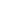  Для реализации проектных мероприятий, в соответствии со статьей 179 Бюджетного кодекса РФ, программой "Чистая вода", программой "Модернизация, реконструкция и капитальный ремонт объектов коммунальной инфраструктуры муниципальных образований", необходимо со финансирование за счет всех источников бюджета Иркутской области и Братского района.Выписка "Расчет лимитов субъектам Российской Федерации ежегодно на 2019 - 2024 годы":1.7 РАЗДЕЛ "ПЛАНОВЫЕ ЗНАЧЕНИЯ ПОКАЗАТЕЛЕЙ РАЗВИТИЯ ЦЕНТРАЛИЗОВАННЫХ СИСТЕМ ВОДОСНАБЖЕНИЯ"В разделе рассмотрены показатели развития систем централизованного холодного (питьевого) водоснабжения в Прибрежнинском муниципальном образовании при расчетном потреблении воды на 2035 год.Динамика целевых показателей развития централизованной системы представлена в таблице 1.17.Табл. 1.7 - Динамика целевых показателей развития централизованной системы1.7.1. Показатели качества холодной водыПоказатели качества холодной воды представлены в табл. 1.7.1.Таблица 1.7.1. Показатели качества холодной воды1.7.2 Показатели надежности и бесперебойности водоснабженияЗа базовый 2020 год, было зафиксировано 8 аварийных ситуаций, в т.ч. перерывов в водоснабжении (прорывы).По предписаниям органонов технического надзора на территории Прибрежнинского муниципального образования выявлены проблемы, связанные с качеством, предъявляемым к химическому составу воды. Речь идет о превышении показателей - железо и его соединения. Этот факт говорит о жесткости воды подаваемой в сеть централизованного и нецентрализованного водоснабжения, что приводит к коррозии части сетей, выполненных в материале сталь.В таблице 1.7.2. указаны показатели надежности и бесперебойности системы водоснабжения (существующее и перспективное положение).Табл. 1.7.2. Показатели надежности и бесперебойности водоснабжения1.7.3 Показатели качества обслуживания абонентовСогласно Приказа Министерство строительства и жилищно-коммунального хозяйства Российской Федерации от 4 апреля 2014 года № 162/пр "Об утверждении перечня показателей надежности, качества, энергетической эффективности объектов централизованных систем горячего водоснабжения, холодного водоснабжения и (или) водоотведения, порядка и правил определения плановых значений и фактических значений таких показателей" показателями качества питьевой воды являются:а) доля проб питьевой воды, подаваемой с источников водоснабжения, водопроводных станций или иных объектов централизованной системы водоснабжения в распределительную водопроводную сеть, не соответствующих установленным требованиям, в общем объеме проб, отобранных по результатам производственного контроля качества питьевой воды - 100 %;б) доля проб питьевой воды в распределительной водопроводной сети, не соответствующих установленным требованиям, в общем объеме проб, отобранных по результатам производственного контроля качества питьевой воды - 98%.В Прибрежнинском муниципальном образовании пробы воды, отобранные на водозаборном сооружении для централизованной сети водоснабжения, не соответствуют показателям качества, предъявляемым к воде питьевого назначения. Что говорит о снижении качестве предоставления услуг.Горячее водоснабжение в муниципальном образовании отсутствует, соответственно показатели качества горячей воды не рассмотрены.1.7.4 Показатели энергетической эффективности использования ресурсов, в том числе сокращения потерь воды при транспортировкеОбъем потерь определенный МУП «Прибрежнинское   ЖКХ» в Прибрежнинском муниципальном образовании в 2020 году составил 10% от общего объема поднятой воды.Потери воды, доставляемой автотранспортом, как правило, незначительны, не превышают 1,5% в год. Фактическое потребление воды населением и другими потребителями соответствует объему поднятой воды на водонапорных сооружениях.Показателями энергетической эффективности являются:а) доля потерь воды в централизованных системах водоснабжения при транспортировке в общем объеме воды, поданной в водопроводную сеть (в процентах) - 10%;б) удельное количество тепловой энергии, расходуемое на подогрев горячей воды (Гкал/куб.м.) - 0 Гкал/куб.м. (ГВС отсутствует);в) удельный расход электрической энергии, потребляемой в технологическом процессе подготовки питьевой воды, на единицу объема воды, отпускаемой в сеть (кВт*ч/куб. м) - 0 кВт*ч/куб.м. (водоподготовка отсутствует);г) удельный расход электрической энергии, потребляемой в технологическом процессе транспортировки питьевой воды, на единицу объема транспортируемой воды (кВт*ч/куб.м) - 0 кВт*ч/куб.м (самотечная система);д) удельный расход электрической энергии, потребляемой в технологическом процессе очистки сточных вод, на единицу объема очищаемых сточных вод (кВт*ч/куб.м) - 0 кВт*ч/куб.м. (КНС отсутствуют);е) удельный расход электрической энергии, потребляемой в технологическом процессе транспортировки сточных вод, на единицу объема транспортируемых сточных вод (кВт*ч/куб. м) - 0 кВт*ч/куб.м. (самотечная система водоснабжения).1.8 РАЗДЕЛ "ПЕРЕЧЕНЬ ВЫЯВЛЕННЫХ БЕСХОЗЯЙНЫХ ОБЪЕКТОВ ЦЕНТРАЛИЗОВАННЫХ СИСТЕМ ВОДОСНАБЖЕНИЯ (В СЛУЧАЕ ИХ ВЫЯВЛЕНИЯ) И ПЕРЕЧЕНЬ ОРГАНИЗАЦИЙ, УПОЛНОМОЧЕННЫХ НА ИХ ЭКСПЛУАТАЦИЮ"На момент актуализации настоящей схемы водоснабжения в границах Прибрежнинского муниципального образования бесхозяйных объектов в системе водоснабжения сетей, не выявлено. В случае обнаружения таковых в последующем, необходимо руководствоваться Статья 8, гл. 3 Закона «О водоснабжении и водоотведении» № 416-ФЗ.Выбор организации для обслуживания бесхозяйных объектов централизованных систем водоснабжения производится в соответствии со ст. 8, гл. 3 Закона «О водоснабжении и водоотведении» № 416-ФЗ. Расходы организации, осуществляющей горячее водоснабжение, холодное водоснабжение, на эксплуатацию бесхозяйных объектов централизованных систем горячего водоснабжения, холодного водоснабжения, учитываются органами регулирования тарифов при установлении тарифов в порядке, установленном основами ценообразования в сфере водоснабжения, утвержденными Правительством Российской Федерации.1.9 РАЗДЕЛ "ЭЛЕКТРОННАЯ МОДЕЛЬ СИСТЕМЫ ВОДОСНАБЖЕНИЯ"Электронная модель систем водоснабжения и (или) водоотведения - информационная система, включающая в себя базы данных, программное и техническое обеспечение, предназначенная для хранения, мониторинга и актуализации информации о технико-экономическом состоянии централизованных систем горячего водоснабжения, холодного водоснабжения и (или) водоотведения, осуществления механизма оперативно-диспетчерского управления в указанных централизованных системах, обеспечения проведения гидравлических расчетов.В соответствии с пунктом 11 Правил разработки и утверждения схем водоснабжения и водоотведения утвержденных Постановлением Правительства Российской Федерации от 5 сентября 2013 г. № 782, электронная модель систем водоснабжения и (или) водоотведения разрабатывается для поселений, городских округов с населением 150 тыс. человек и более. Численность населения Прибрежнинского муниципального образования на 2020 год составляет 2529 человек, на расчетный период 2035 год ожидается снижение численности населения, по прогнозным данным численность может составить 1969 человек.2. СХЕМА ВОДООТВЕДЕНИЯ СЕЛЬСКОГО ПОСЕЛЕНИЯ2.1. Существующее положение в сфере водоотведения поселения2.1.1. Описание структуры системы сбора, очистки и отведения сточных вод на территории поселения, городского округа и деление территории поселения, городского округа на эксплуатационные зоныВ настоящее время в поселениях Прибрежнинского муниципального образования отведение хозяйственно-бытовых стоков осуществляется децентрализованным способом. Децентрализованное водоотведение представлено на производственных объектах, объектах соцкультбыта, частично жилые дома – водоотведение осуществляется в септики, выгребные ямы и надворные туалеты. Стоки из них периодически откачиваются ассенизационными машинами и вывозятся с последующей утилизацией.В настоящее время проблема поселения заключается в отсутствии системы сбора и очистки сточных вод.Для отведения поверхностных вод используется открытая сеть, состоящая, преимущественно, из придорожных канав, лотков, водопропускных труб на пересечениях дорог. Дождевые и талые сточные воды не очищаются и удаляются в близлежащие водоемы.2.1.2 Описание результатов технического обследования централизованной системы водоотведения, включая описание существующих канализационных очистных сооружений, в том числе оценку соответствия применяемой технологической схемы очистки сточных вод требованиям обеспечения нормативов качества очистки сточных вод, определение существующего дефицита (резерва) мощностей сооружений и описание локальных очистных сооружений, создаваемых абонентамиНа территории Прибрежнинского муниципального образования объекты централизованного водоотведения: здание канализационной насосной станции (КНС), здание канализационных очистных сооружений (КОС), канализационные сети - отсутствуют.Технологической схемы очистки сточных вод нет, определение существующего дефицита (резерва) мощностей сооружений и описание локальных очистных сооружений, создаваемых абонентами, не представляется возможным.Население и другие потребители Прибрежнинского муниципального образования используют выгребные ямы, септики и надворные туалеты, которые после заполнения периодически откачиваются ассенизационными машинами с дальнейшей утилизацией.2.1.3 Описание технологических зон водоотведения, зон централизованного и нецентрализованного водоотведения (территорий, на которых водоотведение осуществляется с использованием централизованных и нецентрализованных системНа территории Прибрежнинского муниципального образования централизованное водоотведение отсутствует во всех поселениях. В бюджетных организациях и учреждениях, а также на земельных участках жилого фонда (неучтенные), существуют септики и выгребные ямы, откачка проводится ассенизаторскими вакуумными машинами с вывозкой и последующей утилизацией.Территория Прибрежнинского муниципального образования относится к децентрализованному водоотведению (Приложение 2-1, 2-2). 2.1.4 Описание технической возможности утилизации осадков сточных вод на очистных сооружениях существующей централизованной системы водоотведенияТехническая возможность утилизации осадков сточных вод на очистных сооружениях не реализована, ввиду отсутствия очистных сооружений.Утилизация сточных вод осуществляется на очистных сооружения за пределами муниципального образования.2.1.5 Описание состояния и функционирования канализационных коллекторов и сетей, сооружений на них, включая оценку их износа и определение возможности обеспечения отвода и очистки сточных вод на существующих объектах централизованной системы водоотведенияВ Прибрежнинском муниципальном образовании существует проблема отсутствия централизованной системы водоотведения. Отвод, очистка и транспортировка хозяйственно-бытовых стоков от абонентов осуществляется в частном порядке ассенизаторскими вакуумными машинами с вывозом за пределы поселения и последующей утилизацией.2.1.6 Оценка безопасности и надежности объектов централизованной системы водоотведения и их управляемостиВ России, централизованная система водоотведения представляет собой сложную систему инженерных сооружений, надежная и эффективная работа которых является одной из важных составляющих благополучия населенного пункта.В условиях экономии воды и ежегодного сокращения объемов водопотребления водоотведения приоритетными направлениями развития системы водоотведения являются повышение качества очистки воды и надежности работы сетей и сооружений. Практика показывает, что трубопроводные сети являются, не только наиболее функционально значимым элементом системы канализации, но и наиболее уязвимым с точки зрения надежности. По-прежнему острой остается проблема износа канализационной сети. Поэтому необходимо уделять особое внимание ее реконструкции и модернизации.Для вновь прокладываемых участков канализационных трубопроводов наиболее надежными долговечным материалом является полиэтилен. Этот материал выдерживает ударные нагрузки при резком изменении давления в трубопроводе, является стойким к электрохимической коррозии.Безопасность водоотведения, может быть, реализована путем строительства биологических очистных сооружений канализации, например, аэротенки. Причем для исключения нарушения биохимических процессов при эксплуатации канализационных очистных сооружений необходимо устранить возможные перебои в энергоснабжении, поступление токсичных веществ, ингибирующих процесс биологической очистки.Важным способом повышения надежности очистных сооружений (особенно в условиях экономии энергоресурсов) является внедрение автоматического регулирования технологического процесса.В Прибрежнинском муниципальном образовании система централизованного водоотведения отсутствует. Децентрализованное водоотведение организовано индивидуально, путем строительства резервуаров накопителей, выгребных ям, отстойников и септиков, которые после накопления сточных вод, откачиваются специализированным автотранспортом, для вывоза и последующей утилизации.2.1.7 Оценка воздействия сбросов сточных вод через централизованную систему водоотведения на окружающую средуОдной из основных проблем системы водоотведения в Прибрежнинском муниципальном образовании является ее негативное влияние на экологию. Сброс сточных вод приводит к загрязнению естественных водоемов. Наиболее интенсивному антропогенному воздействию подвергаются пресные поверхностные воды суши (реки, озера, болота и др.). Не только ядовитые химические и нефтяные загрязнения, избыток органических и минеральных веществ также опасны для водных экосистем.Экологический аспект данной проблемы состоит в том, что загрязнение водоемов сточными водами приводит к изменению химического состава, нарушению круговорота веществ, разрушению естественных экосистем, исчезновению видов, генетическому ущербу.Социальный аспект состоит в том, что загрязнение природных вод приводит к нарушению качества питьевой воды, вызывает различные заболевания, население не может использовать водоемы в рекреационных целях.В Прибрежнинском муниципальном образовании очистка сточных вод не осуществляется, канализационные очистные сооружения отсутствуют. Сброс сточных вод в водоемы, а так же на рельеф не осуществляется. Воздействие сбросов сточных вод через нецентрализованную систему водоотведения на окружающую среду оказывает незначительно.Все накопленные сточные воды откачиваются специализированной техникой, для последующей утилизации за пределами муниципального образования.2.1.8 Описание территорий сельского поселения, не охваченных централизованной системой водоотведенияНа 2020 г. к территориям Прибрежнинского муниципального образования, не охваченным централизованной системой водоотведения, относятся все поселения, входящие в состав муниципалитета (Приложение № 2-1, 2-2).2.1.9 Описание существующих технических и технологических проблем системы водоотведения поселения, городского округаОсновной проблемой в Прибрежнинском муниципальном образовании является отсутствие централизованной системы водоотведения и отсутствие канализационных очистных сооружений. В перспективе рассматривается строительство резервуаров накопителей в п. Чистяково и п. Прибрежный, а так же строительство канализационных очистных сооружений производительностью до 400 м³/сутки из расчета показателей спроса на централизованное водоснабжение на период до 2035 года.2.2 Баланс поступления сточных вод2.2.1 Баланс поступления сточных вод в централизованную систему водоотведения и отведения стоков по технологическим зонам водоотведенияРасчетные расходы сточных вод определены исходя из степени благоустройства жилой застройки и сохраняемого жилого фонда. При этом в соответствии со СНиП 2.04.03-85, удельные нормы водоотведения принимаются равными нормам водопотребления, без учета полива.Баланс поступления сточных вод в нецентрализованную систему водоотведения Прибрежнинского муниципального образования, табл. 2.2.1Табл. 2.2.1. Баланс поступления сточных вод2.2.2 Оценку фактического притока неорганизованного стока (сточных вод, поступающих по поверхности рельефа местности) по технологическим зонам водоотведенияОценка фактического притока сточных вод, поступающих по поверхности рельефа местности (дождевые и талые воды) и являющихся неорганизованным стоком, выполнена согласно данным среднегодовых осадков на территории России и генерального плана поселения. Для Прибрежнинского муниципального образования среднегодовые атмосферные осадки составляют 400- 500 мм/год.Табл. 2.2.2. Баланс поступления неорганизованного притока сточных вод2.2.3 Сведения об оснащенности зданий, строений, сооружений приборами учета принимаемых сточных вод и их применении при осуществлении коммерческих расчетовУстройства для замера расхода сбрасываемых сточных вод, как в индивидуальных системах водоотведения жилых домов населения, так и централизованных сетях - отсутствуют. Коммерческого учета поступления сточных вод не ведется, в связи с отсутствием централизованного водоотведения. Учет сточных вод, которые откачиваются из частных резервуаров накопителей (септики, выгребные ямы), ведется самостоятельно потребителями, откачка и утилизация производится за свой счет.2.2.4 Результаты ретроспективного анализа за последние 10 лет балансов поступления сточных вод в централизованную систему водоотведения по технологическим зонам водоотведения и по поселениям, городским округам с выделением зон дефицитов и резервов производственных мощностейВ связи с отсутствием централизованного водоотведения и канализационных очистных сооружений, ретроспективный анализ за последние 10 лет балансов поступления сточных вод выполнить не представляется возможным.2.2.5 Прогнозные балансы поступления сточных вод в централизованную систему водоотведения и отведения стоков по технологическим зонам водоотведения на срок не менее 10 лет с учетом различных сценариев развития поселений, городских округовБаланс образования сточных вод, определяется по объему водопотребления, исходя из степени благоустройства жилой застройки и сохраняемого жилого фонда. При этом, в соответствии со СНиП 2.04.03-85, удельные нормы водоотведения принимаются равными нормам водопотребления, без учета полива. В 2020 году в Прибрежнинском муниципальном образовании удельный объем водопотребления, составил 264,14792 тыс. м³/год.Табл. 2.2.5. - Прогнозные балансы поступления сточных вод в нецентрализованную систему водоотведения и отведения стоков по технологическим зонам водоотведения2.3 Прогноз объема сточных вод2.3.1 Сведения о фактическом и ожидаемом поступлении сточных вод в централизованную систему водоотведенияСведения о фактическом и ожидаемом поступлении сточных вод в нецентрализованную систему водоотведения в Прибрежнинском муниципальном образовании приведены в табл. 2.2.5. Объем поступления сточных вод в систему нецентрализованного водоотведения на перспективу до 2035 года измениться ввиду изменения объема водопотребления.2.3.2 Описание структуры централизованной системы водоотведения (эксплуатационные и технологические зоны)В настоящее время, централизованное водоотведение в Прибрежнинском муниципальном образовании отсутствует.2.3.3 Расчет требуемой мощности очистных сооружений исходя из данных о расчетном расходе сточных вод, дефицита (резерва) мощностей по технологическим зонам сооружений водоотведения с разбивкой по годамВ Прибрежнинском муниципальном образовании в настоящее время канализационные очистные сооружения отсутствуют. В базовом 2020 году общий объем водопотребления, с учетом полива, составляет 264,14792 тыс.м³/год. Исходя из общего объема поступления сточных вод в Прибрежнинском муниципальном образовании за предшествующие года, расчетная мощность очистных сооружений, с учетом перспективного развития муниципального образования и изменением численности населения к 2035 году, должна составлять не больше 400 м³/сут. В настоящий момент генеральным планированием и схемой водоснабжения и водоотведения Прибрежнинского муниципального образования на период с 2014 по 2024 год на перспективу развития муниципального образования запланировано:- строительство КОС, зона инженерной инфраструктуры, санитарно-защитная зона 150 м канализационных сооружений производительностью до 1050 м³/сут. - строительство выгребов полной заводской готовности.Строительство предполагается осуществить до 2024 года. Предполагаемая зона размещения проектируемых объектов:- выгребов полной заводской готовности - в границах административной территории п. Чистяково, и п. Прибрежный;- строительство КОС, производительностью 1050м³ - южнее границы п. Прибрежный. 2.3.4 Результаты анализа гидравлических режимов и режимов работы элементов централизованной системы водоотведенияРасчет анализа гидравлических режимов и режимов работы элементов централизованной системы водоотведения невозможен, ввиду отсутствия сетей и канализационных насосных станций.2.3.5 Анализ резервов производственных мощностей очистных сооружений системы водоотведения и возможности расширения зоны их действияВ связи с тем, что в Прибрежнинском муниципальном образовании канализационные очистные сооружения отсутствуют, провести анализ резервов производственных мощностей, а также возможность расширения зон их действия не актуально. 2.4 Предложения по строительству, реконструкции и модернизации (техническому перевооружению) объектов централизованной системы водоотведенияВ связи с тем, что ранее запланированные мероприятия действующей схемы водоснабжения и водоотведения Прибрежнинского муниципального образования на период с 2014 по 2024 годы не были реализованы из-за недостаточности объема финансовых средств на указанные цели. При расчете фактического потребления воды населением и бюджетными учреждениями (основные потребители) предполагаемый объем стоков в перспективе развития до 2035 года актуализирован и составляет не более 400 м³/сутки. На основании расчетов, с учетом потребности Прибрежнинского муниципального образования в услугах водоотведения, потребности в повышении уровня качества и надежности системы водоотведения при соразмерных затратах и экологических последствиях сформированы следующие мероприятия:1. Строительство канализационных очистных сооружений производительностью до 400 м³/сутки.2. Строительство выгребов (накопителей) полной заводской готовности в п. Чистяково, п. Прибрежный.3. Приобретение вакуумной ассенизаторской машины в кол-ве 2-х штук.Строительство линейных объектов системы водоотведения (сети) на перспективу развития муниципального образования не запланированы.Планируемые к строительству объекты, должны быть выполнены из высококачественных материалов с применением современных технологий в области строительства систем водоотведении, а также отвечать требованиям действующих нормативных документов: - «СНиП 2.04.02-84**. Водоснабжение. Наружные сети и сооружения» (СП 31.13330.2012);- «СНиП 2.03.11-85. Защита строительных конструкций от коррозии» (СП 28.13330.2017);- «Изменение №1 ГОСТ 9.602-89. Единая система защиты от коррозии и старения. Сооружения подземные. Общие требования к защите от коррозии» (ГОСТ 9.602-2016).Реализация плана мероприятий по развитию систем водоотведения позволит обеспечить население качественными услугами по водоотведению, снизить воздействие жизнедеятельности человека на экологическую остановку муниципального образования.Строительство КОС, возможно, по готовому проекту (полной заводской готовности). Данные КОС производятся на территории России, поставляются как готовое изделие, после чего монтируется на выделенной территории. Стоимость готовых объектов КОС варьируется от 1500 тыс. рублей до 15000 тыс. рублей.В территории поселении муниципального образования есть необходимость в КОС, на перспективу развития строительство планируется до 2035 года.Строительство КОС возможно осуществить по двум основным характеристикам очистки поступающих сточных вод:- химическая очистка сточных вод - подразумевает применение различных коагулянтов (веществ, введение которых в жидкую систему вызывает сцепление частиц друг с другом).- биологическая очистка сточных вод – это метод, при котором происходит извлечение из стоков органических веществ при помощи микроорганизмов.Оптимальным вариантом, возможно, рассмотреть биологическую очистку сточных вод. Утилизация сточных вод будет производиться по средствам КОС, а после очистки и обеззараживания, сбросом на рельеф.2.4.1 Основные направления, принципы, задачи и плановые значения показателя развития централизованной системы водоотведенияОсновные направления развития централизованной системы водоотведения связаны с реализацией государственной политики в сфере водоотведения, направленной на обеспечение охраны здоровья населения и улучшения качества жизни населения путем обеспечения бесперебойного и качественного водоотведения, снижение негативного воздействия на водные объекты путем повышения качества очистки сточных вод, обеспечение доступности услуг водоотведения для абонентов за счет развития централизованной системы водоотведения.Принципами развития централизованной системы водоотведения являются:- постоянное улучшение качества предоставления услуг водоотведения потребителям (абонентам);- удовлетворение потребности в обеспечении услугой водоотведения новых объектов капитального строительства;- постоянное совершенствование системы водоотведения путем планирования, реализации, проверки и корректировки технических решений и мероприятий.Основными задачами развития системы водоотведения являются:- строительство сетей и сооружений для отведения сточных вод;- обеспечение доступа к услугам водоотведения социально-значимых потребителей;- повышение энергетической эффективности системы водоотведения.В соответствии с Постановлением Правительства РФ от 05.09.2013 №782 «О схемах водоснабжения и водоотведения» (вместе с «Правилами разработки и утверждения схем водоснабжения и водоотведения», «Требованиями к содержанию схем водоснабжения и водоотведения») к целевым показателям развития централизованных систем водоотведения относятся:- показатели надежности и бесперебойности водоотведения;- показатели качества обслуживания абонентов;- показатели качества очистки сточных вод;- показатели эффективности использования ресурсов при транспортировке сточных вод;- соотношение цены реализации мероприятий инвестиционной программы и их эффективности - улучшение качества очистки сточных вод;- иные показатели, установленные правительством Российской Федерации.2.4.2 Перечень основных мероприятий по реализации схем водоотведения с разбивкой по годам, включая технические обоснования этих мероприятийДля приема расчетного количества сточных вод и их очистки планируется доставка их специализированным автотранспортом в другое поселение для утилизации, а так же рассматривается строительство собственного КОС в Прибрежнинском муниципальном образовании.Табл.2.4.2. - Перечень основных мероприятий2.4.3 Технические обоснования основных мероприятий по реализации схем водоотведенияВ настоящее время существуют различные способы накопления и очистки сточных вод, и различные, по своей структуре, объекты КОС и накопители. Существуют КОС и накопители (выгреба) близкие к полной заводской готовности, которые в то же время являются компактными, и автоматизированными. Для определения выбора строительства объекта КОС и выгребов (накопителей) необходимо провести геодезические, гидрогеологические и инженерные изыскания территории, на которой планируется строительство КОС. По результатам таковых исследований будет возможно определить способ реализации планов по строительству объектов, разработать проект строительства.2.4.4 Сведения о вновь строящихся, реконструируемых и предлагаемых к выводу из эксплуатации объектах централизованной системы водоотведенияНа перспективу развития муниципального образования развитие сети централизованного водоотведения не планируется.Планируется строительство отдельного объекта КОС мощностью до 400 м³/сут. на территории рядом с п. Прибрежный, а так же выгребов (накопителей) на территории п. Чистяково и п. Прибрежный.Объем планируемых объектов, возможно, определить после его проектирования.2.4.5 Сведения о развитии систем диспетчеризации, телемеханизации и об автоматизированных системах управления режимами водоотведения на объектах организаций, осуществляющих водоотведениеСистемы диспетчеризации, телемеханизации и автоматизированные системы управления режимами водоотведения отсутствуют. Установка систем диспетчеризации, телемеханизации и автоматизированных систем управления режимами водоотведения на перспективу развития поселения, не предполагается.2.4.6 Описание вариантов маршрутов прохождения трубопроводов (трасс) по территории поселения, городского округа, расположения намечаемых площадок под строительство сооружений водоотведения и их обоснованиеВ Прибрежнинском муниципальном образовании на расчетный период до 2035 года не планируется строительство сетей водоотведения.2.4.7 Границы и характеристики охранных зон сетей и сооружений централизованной системы водоотведенияНа расчетный период планируется новое строительство канализационных очистных сооружений а так же выгребов (накопителей). Строительство сети объектов планируется выполнить в границах существующих охранных зон, либо согласовать новые границы санитарной охранной зоны.2.4.8 Границы планируемых зон размещения объектов централизованной системы водоотведенияСтроительство новых объектов централизованной системы водоотведения в Прибрежнинском муниципальном образовании не планируется, в связи с тем, что в перспективе система предполагается нецентрализованная. Объект очистки сточных вод планируется выполнить в границах населенного пункта п. Прибрежный, на удалении не менее 500 метров от жилой застройки. 2.5 Экологические аспекты мероприятий по строительству и реконструкции объектов централизованной системы водоотведения2.5.1 Сведения о мероприятиях, содержащихся в планах по снижению сбросов загрязняющих веществ, иных веществ и микроорганизмов в поверхностные водные объекты, подземные водные объекты и на водозаборные площадиПри строительстве канализационных сетей или канализационных очистных прямого воздействия на водный бассейн нет. Видами воздействия на земельные ресурсы при строительстве объекта могут явиться:- механическое, биологическое и химическое воздействия на почвенный покров;- техногенное нарушение исходного состояния почвогрунтов (рытье траншей, котлованов и пр.);- частичное разрушение, уплотнение и изменение физических свойств почв в результате использования строительной техники;- загрязнение территории строительным и бытовым мусором.Химическое загрязнение почв может произойти при утечке горюче-смазочных материалов в процессе эксплуатации строительной техники и автотранспорта, при заправке строительной техники.Биологическое загрязнение почв может произойти при сливе хоз-бытовых сточных вод на почвогрунты.В результате строительства будет происходить образование строительных отходов, которые в случае неправильного обращения с ними, могут негативно повлиять на состояние окружающей среды.Для улучшения санитарных условий работы и снижения трудоёмкости на стадии механической очистки стока применить механизированные мелкопрозорные ступенчатые решётки с системой отжима задержанных отбросов.С целью достижения на существующих сооружениях максимальной эффективности очистки, планируется:- обследовать все организации, являющиеся источниками поступления загрязняющих веществ, не удаляемых на сооружениях биологической очистки и оказывающие влияние на биологические процессы или дающие по ним превышения ПДК на сбросе с ОСК;- разработать нормативы ДК веществ, поступающих в систему канализации со сточными водами от промышленных и коммунальных предприятий;- разработать мероприятия по достижению нормативных ДК веществ, по промышленным предприятиям, являющимися этими источниками;- реализовать мероприятия инженерной подготовки территории для минимизации условий попадания дождевых и талых вод в сеть канализации в городе.В отношении зон с нецентрализованным водоотведением, где удаление стоков осуществляется вывозом, мероприятием по снижению сбросов загрязняющих веществ, иных веществ и микроорганизмов в поверхностные водные объекты, подземные водные объекты и на водозаборные площади является строительство КОС для приёма стоков с ассенизационных машин.В целях недопущения ухудшения экологического состояния мероприятий по реконструкции объектов централизованной системы водоотведения все работы планируется выполнить в соответствии с требованиями законодательства РФ, с соблюдением санитарно-защитных зон (СанПиН 2.2.1/2.1.1.1200-03 с изменениями на 25 апреля 2014 года).2.5.2 Сведения о применении методов, безопасных для окружающей среды, при утилизации осадков сточных водВ настоящее время в связи с тем, что КОС на территории Прибрежнинского муниципального образования отсутствует, применение каких-либо методов, безопасных для окружающей среды, при утилизации осадков сточных вод не имеет необходимости.После постройки КОС в Прибрежнинском муниципальном образовании, необходимость в вывозе сточных вод в другое поселение, либо за границы МО не сохранится.Планируемые методы переработки сточных вод приведут к образованию значительного количества твердых отходов. Некоторая их часть накапливается уже на первичной стадии осаждения, а остальные обусловлены приростом биомассы за счет биологического окисления углеродсодержащих компонентов в сточных водах. Твердые отходы изначально существуют в виде различных суспензий с содержанием твердых компонентов от 1 до 10%.Для уменьшения и исключения отрицательного воздействия на окружающую среду предусматривается уменьшение объема твердых бытовых отходов с решеток и осадков сточных вод путем устройства площадки компостирования с прозрачным перекрытием тепличного типа на месте иловых карт. Компостирование позволит использовать весь объем образующегося осадка для приготовления компоста (продукта) и использовать его применения в зеленом хозяйстве, для окультуривания истощенных почв в качестве органического удобрения, рекультивации свалок твердых бытовых отходов и т.д.Жидкая же составляющую после переработки (очистки) будет сливаться на рельеф. 2.6 Оценка потребности в капитальных вложениях в строительство, реконструкцию и модернизацию объектов централизованной системы водоотведенияТаблица 2.6 - Оценка стоимости основных мероприятий и величины необходимых капитальных вложений в строительство и реконструкцию объектов централизованной системы водоотведенияПотребность в капиталовложении в строительство определена по объектам-аналогам. Цены указаны с учетом индексов дефляторов на год реализации, без учета стоимости проектирования и согласования строительства.2.7 Плановые значения показателя развития централизованной системы водоотведенияВ соответствии с постановлением Правительства РФ от 05.09.2013 №782 «О схемах водоснабжения и водоотведения» (вместе с «Правилами разработки и утверждения схем водоснабжения и водоотведения», «Требованиями к содержанию схем водоснабжения и водоотведения») к целевым показателям развития централизованных систем водоотведения относятся:- показатели надежности и бесперебойности водоснабжения;- показатели качества обслуживания абонентов;- показатели качества очистки сточных вод;- показатели эффективности использования ресурсов при транспортировке сточных вод;- соотношение цены реализации мероприятий инвестиционной программы и их эффективности - улучшение качества воды;- иные показатели, установленные правительством Российской Федерации.Табл.2.7. - Плановые значения показателей развития централизованной системы водоотведения2.7.1 Соотношение цены реализации мероприятий инвестиционной программы и их эффективности - улучшение качества очистки сточных водПоказатель соотношения цены реализации мероприятия и их эффективности должен быть рассчитан при условии обеспечения рентабельности мероприятий инвестиционной программы со средним сроком окупаемости 10 лет.В настоящем разделе рассмотрены два аспекта эффективности: - эффективность инвестиционной программы по отношению цены (окупаемость мероприятия);- экологический аспект реализации мероприятия по строительству КОС - улучшения качества очистки сточных вод.Рассматривая соотношение цены реализации инвестиционной программы, при условии рентабельности со средним сроком окупаемости 10 лет, то до момента реализации проекта (до настоящего времени) система централизованного водоотведения в муниципальном образовании отсутствует. Соответственно, реализация проекта вызвана не рентабельностью, а необходимостью, с точки зрения экологической безопасности.Однако окупаемость проекта, возможно, будет выше среднего срока окупаемости 10 лет, но с учетом значительного срока службы планируемого строительства КОС, срок окупаемости будет относиться к окупаемым мероприятиям с длительным сроком окупаемости.2.8 Перечень выявленных бесхозяйных объектов централизованной системы водоотведения (в случае их выявления) и перечень организаций, уполномоченных на их эксплуатациюБесхозяйных объектов централизованной системы водоотведения на территории Прибрежнинского муниципального образования не выявлены.«АКТУАЛИЗИРОВАНО»Исполнитель:Генеральный директор ООО «СтройЭнергоИнновации» __________________ / Коровин К.Ю. /                  (подпись)М.П.«_____» _______________ 2021 года«УТВЕРЖДАЮ»Заказчик:Глава Администрации Прибрежнинского сельского поселения ________________ / Мариньчев Ю.Л. /                (подпись)М.П.«_____» _______________ 2021 года№п/пНаименование объекта и его местоположениеСостав водозаборного узла (износ)Год ввода в эксплуатациюПроизводительность, м³/сут.Глубина скважины, мНаличие ЗСО 1 пояса, мЗдание ВНБ (% износа)РЧВ, м³/%износа 1ВЗСп. Прибрежный,ул. Пихтовая, 22 ЭЦВ 8-25-100(80%)2017,2020600110-отсутствует18/902ВЗСп. Прибрежный,ул. Сосновая, 11б ЭЦВ 8-25-125(20%)2017,2020600110-4035/303ВЗСп. Прибрежный,ул. Дачная, 1а ЭЦВ 8-25-125(10%)2017,202060087-отсутствует25/804ВЗСп. Прибрежный,ул. Дружбы, 2а ЭЦВ 8-25-100(10%)2017,2020600110-отсутствует25/605ВЗСп. Прибрежный,ул. Российская 13аЭЦВ 6-10-100 (60%)2017,202024087-отсутствует30/906ВЗСп. Прибрежный,ул. Мира, 22 ЭЦВ 8-16-110(80%)2017,2020384110-износа нет20/207ВЗСп. Прибрежный,ул. Строителей, 1а ЭЦВ 8-25-125(20%)2017,2020600110-отсутствует18/208ВЗСп. Прибрежный,ул. Комарова, 1 ЭЦВ 8-25-125(30%)2017,2020600110-3040/409ВЗСд. Новое Приречьеул. Новая,     12 аЭЦВ 8-10-125(10%)201538467-отсутствует15/10010ВЗСд. Новое Приречье, пер. Березовый, 5 аЭЦВ 8-25-125(10%)201560094-3015/40№ п/пМарка насосаКол-воНоминальная подача м³/чНоминальный напор, мКПД, %Установленная мощность, кВт1ЭЦВ8-25-10022510082112ЭЦВ8-25-12552512582133ЭЦВ8-25-11012511082114ЭЦВ8-16-110116110817,55ЭЦВ6-10-110110110805,5ИтогоИтого10226--111Наименование населенного пунктаМесто расположения водопроводаДиаметр труб (мм)Протяженность, кмМатериал трубТип прокладкиГод строительстваизнос %Прибрежнинское   МО (централиз.)в границах населенных пунктов25, 32, 47 мм1,290сталь, ПЭПодземная2017, 2019, 2020˃50%Прибрежнинское МО (нецентрализ.)в границах населенных пунктов25,47,57, 108 мм52,786сталь, ПЭНаземная, подземная1975-202090%ВсегоВсего-54,076сталь, ПЭ--в среднем70%ГруппаЦелевые показатели на 2020 годЦелевые показатели на 2020 год1. Показатели качества воды1. Удельный вес проб воды у потребителя, которые отвечают гигиеническим нормативам по химическим показателям, %0/1001. Показатели качества воды2. Удельный вес проб воды у потребителя, которые отвечают гигиеническим нормативам по микробиологическим показателям, %100/1002. Показатели надежности и бесперебойности водоснабжения1. Водопроводные сети, нуждающиеся в замене, км- централизованного водоснабжения:- нецентрализованного водоснабжения:0,512. Показатели надежности и бесперебойности водоснабжения2. Аварийность на сетях водопровода (ед/км)- централизованного водоснабжения:- нецентрализованного водоснабжения:082. Показатели надежности и бесперебойности водоснабжения3. Износ водопроводных сетей (в %)- централизованного ВС- нецентрализованного ВС˃50/10090/1003. Показатели качества обслуживания абонентов1. Количество жалоб абонентов на качество питьевой воды (в единицах)23. Показатели качества обслуживания абонентов2. Обеспеченность населения централизованным водоснабжением (в процентах от численности населения), %менее 60%3. Показатели качества обслуживания абонентов3. Охват абонентов приборами учета (доля абонентов с приборами учета по отношению к общему числу абонентов, в процентах):0,1%3. Показатели качества обслуживания абонентовнаселение (%)0,13. Показатели качества обслуживания абонентовпромышленные объекты (%)03. Показатели качества обслуживания абонентовобъекты социально-культурного и бытового назначения (%)04. Показатели эффективности использования ресурсов, в том числе сокращения потерь воды при транспортировке1. Объем неоплаченной воды от общего объема подачи (в процентах)04. Показатели эффективности использования ресурсов, в том числе сокращения потерь воды при транспортировке2. Потери воды в кубометрах на километр трубопроводов (м³/км в год)0,0344. Показатели эффективности использования ресурсов, в том числе сокращения потерь воды при транспортировке3. Объем снижения потребления электроэнергии за период реализации Инвестиционной программы (тыс.кВт.ч/год)-5. Соотношение цены реализации мероприятий инвестиционной программы и эффективности (улучшения качества воды)1. Доля расходов на оплату услуг в совокупном доходе населения (в процентах)<3%ПотребительНаименование  расходаЕд-ца изме- ре- нияКол-воСредне суточн. норма  на ед. изм.ВодопотреблениеВодопотреблениеВодопотреблениеВодопотреблениеВодопотреблениеПотребительНаименование  расходаЕд-ца изме- ре- нияКол-воСредне суточн. норма  на ед. изм.Сред.сут. м³/сутГодовоетыс.м³/годМакс.сут.м³/сутМакс.сут.м³/сутМакс.час.м³/час1234567889Прибрежнинское муниципальное образование (базовый 2020г.)Прибрежнинское муниципальное образование (базовый 2020г.)Прибрежнинское муниципальное образование (базовый 2020г.)Прибрежнинское муниципальное образование (базовый 2020г.)Прибрежнинское муниципальное образование (базовый 2020г.)Прибрежнинское муниципальное образование (базовый 2020г.)Прибрежнинское муниципальное образование (базовый 2020г.)Прибрежнинское муниципальное образование (базовый 2020г.)Прибрежнинское муниципальное образование (базовый 2020г.)Прибрежнинское муниципальное образование (базовый 2020г.)д. БулакХоз-питьевые нуждычел9500,45164,25164,250,540,02д. БулакНеучтённые расходы%10-0,04516,4216,420,050,002д. БулакПоливчел9500,45164,25164,250,540,02д. БулакИтого:---0,9450,344920,344921,130,042д. Новое Приречье Хоз-питьевые нуждычел35016056,0020,4420,4467,22,8д. Новое Приречье Неучтённые расходы%10-5,62,0442,0446,270,28д. Новое Приречье Поливчел3505017,56,38756,3875210,875д. Новое Приречье Итого:---79,128,871528,871594,473,955п. Чистяково Хоз-питьевые нуждычел70503,51,2771,2774,20,175п. Чистяково Неучтённые расходы%10-0,350,1280,1280,420,0175п. Чистяково Поливчел70503,51,2771,2774,20,175п. Чистяково Итого:---12,62,6822,6828,820,3675п. Прибрежный  Хоз-питьевые нуждычел2100230483176,295176,295579,624,15п. Прибрежный  Неучтённые расходы%10-48,317,629517,629586,423,6п. Прибрежный  Поливчел25725010538,32538,3251265,25п. Прибрежный  Итого:---636,3232,2495232,2495792,0233ВСЕГО:----728,945264,14792264,14792896,4437,3645№ п/пРасчётное потребление воды в Прибрежнинском муниципальном образованииРасчётное потребление воды в Прибрежнинском муниципальном образованииРасчётное потребление воды в Прибрежнинском муниципальном образовании№ п/пв год (2020)среднее, суткимаксимальное, сутки133,60 тыс. м³/год728,945 м³/сут896,44 м³/сут.2В том числе:2.1п. Прибрежный605744,04522.2д. Новое Приречье102125,50162.3.д. Булак2,22,689322.4.п. Чистяково19,724,20388№п/пГруппа потребителей%1Население55,282Бюджетные и прочие учреждения34,53Собственные нужды0,024Производственные нужды0,25Потери106Общее100№п/пГруппа потребителейПотребление воды,  м3 /годПотребление воды, % /год1Население18576,2855,282Бюджетные учреждения и прочие учреждения11584,0434,53Собственные нужды7,470,024Производственные нужды72,210,25Потери3360106ВСЕГО:33600100№п/пПоселениеОрганизация коммунального комплексаТариф, рублей/ 1 м³Период действия тарифаПостановления агентства по тарифам и ценам Иркутской области11.Прибрежнинское   МОцентрализованное водоснабжениеМУП "ЖКХ Прибрежнинское МО"61,78С 01.07.2020 по 01.07.2021 (действующий)Постановление администрации № 100 (84) от 20.12.2017 (19.12.2018)22.Прибрежнинское   МО Подвоз водыМУП "ЖКХ Прибрежнинское МО"220,24с 01.01.2020 по 30.06.2020Постановление администрации ОТ 18.12.2019 №11222.Прибрежнинское   МО Подвоз водыМУП "ЖКХ Прибрежнинское МО"229,92с 01.07.2020 по31.12.2020Постановление администрации от 18.12.2019 №112№п/пГодОбъем переданной и потребленной воды, тыс. м³/год1202033,600№ п/пПеречень населенных пунктов Численность населения, чел. Численность населения, чел. Численность населения, чел. Численность населения, чел. Численность населения, чел.№ п/пПеречень населенных пунктовСовременное состояние, 2020 гI очередь, 2026гI очередь, 2026гРасчётный срок, 2035гРасчётный срок, 2035г№ п/пПеречень населенных пунктовСовременное состояние, 2020 гСнижениеИтогоСнижениеИтого1Прибрежнинское   МО2529-1892340-3711969№ п/пГодЧисленность населения по прописке, человекОбъем потребления воды населением, м³12020252933600ПотребительНаименование  расходаЕд-ца изме- ре- нияКол-воСредне суточн. норма  на ед. изм.ВодопотреблениеВодопотреблениеВодопотреблениеВодопотреблениеПотребительНаименование  расходаЕд-ца изме- ре- нияКол-воСредне суточн. норма  на ед. изм.Сред.сут.м³/сутГодовоетыс. м³/годМакс.сут.м³/сутМакс.час.м³/часПрибрежнинское МО 2035г.Хоз-питьевые нуждычел1969123242,18788,39826288,212,0Прибрежнинское МО 2035г.Неучтённые расходы%10-24,21878,8428,821,2Прибрежнинское МО 2035г.Поливчел19695098,4535,93425117,164,9Прибрежнинское МО 2035г.Итого:Итого:Итого:Итого:364,856133,172434,1818,1№ п/пНаселенный пунктРасчетный баланс подачи воды (2020)Расчетный баланс подачи воды (2020)№ п/пНаселенный пунктв сутки максимального водопотребления м³/сут.годовая, тыс. м³/год1п. Прибрежный636,3219,24277362д. Новое Приречье79,136,98070883д. Булак0,9450,792443764п. Чистяково12,67,13199384Всего728,945264,14792№ п/пПотребитель2020 год2020 год20352035№ п/пПотребительФактическоепотребление, м³/годРасчётное потребление, тыс. м³/годПланируемое потребление, тыс. м³/годРасчётное потребление, тыс. м³/год1Население18576,28146,0292,8873,622Бюджетные учреждения и прочие учреждения11584,0491,1317,8645,953Собственные нужды7,470,055,350,034Производственные нужды72,210,5235,720,275Потери336026,4117,8613,31Общее:Общее:33,6264,14133,172133,172ПотребительВодопотребление, тыс. м³/годОбщий баланс подачи водыОбщий баланс подачи водыКол-во переданной и потребленной воды133,172Территориальный балансТерриториальный балансп. Прибрежный110,53276д. Новое Приречье 18,64408п. Чистяково0,399516д. Булак3,595644Структурный балансСтруктурный балансНаселение73,6174816Бюджетные учреждения и прочие учреждения45,94434Собственные нужды0,0266344Производственные нужды0,266344Потери13,3172№ п/пНаименование мероприятийНаименование населенного пункта Прибрежнинского муниципального образованияНаименование населенного пункта Прибрежнинского муниципального образования№ п/пНаименование мероприятийп. Прибрежныйп. Новое Приречье1Замена металлических сетей водоснабжения на полиэтиленовыене требуется1 км2Строительство нового централизованного водоснабжения0,5 кмне требуется3Капитальный ремонт или установка нового емкостного оборудованияСтроительство (реконструкция) новой водонапорной башни с резервуаром-накопителем1 шт.4Капитальный ремонт зданий водонапорных башенСтроительство (реконструкция) новой водонапорной башни с резервуаром-накопителем1 шт.5Проектирование (внедрение) системы фильтрации и УФ-обеззараживания воды на источнике водоснабжения1 шт.1 шт.6Разработка проекта зоны санитарной охраной зоны источника питьевого водоснабженияна источниках питьевого водоснабженияна источниках водоснабжения7Внедрение приборов учета у потребителей, подключенных к централизованному водоснабжению и на водозаборах во всех населенных пунктах Прибрежнинского МОтребуетсяне требуется8Разработка и согласование рабочей Программы производственного контроля за качеством питьевой воды, и последующее согласование Программы с Федеральным органом исполнительной власти, осуществляющим Федеральный Государственный санитарно-эпидемиологический контроль. В Программе утвердить, а в последующей работе вести контроль периодичности плановых производственных контролей в течение года (4 раза в год, по сезонам года).на источниках питьевого водоснабженияна источнике питьевого водоснабжения9Проведение аттестации и гигиенической подготовки работников (водителей и водораздатчиков) работа, которых связана с хранением, транспортировкой и реализацией питьевой воды.на постоянной основена постоянной основе10Проведение плановых медицинских осмотров работников, работа которых связана с хранением, транспортировкой и реализацией питьевой водыГарантирующая организация МУП «ЖКХ Прибрежнинское   МО»на постоянной основеГарантирующая организация МУП «ЖКХ Прибрежнинское   МО»на постоянной основе№ п/пНаименование мероприятияГод реализации (сумма затрат тыс. руб.)Год реализации (сумма затрат тыс. руб.)Год реализации (сумма затрат тыс. руб.)Год реализации (сумма затрат тыс. руб.)Год реализации (сумма затрат тыс. руб.)Год реализации (сумма затрат тыс. руб.)Год реализации (сумма затрат тыс. руб.)Год реализации (сумма затрат тыс. руб.)Год реализации (сумма затрат тыс. руб.)Год реализации (сумма затрат тыс. руб.)Год реализации (сумма затрат тыс. руб.)Год реализации (сумма затрат тыс. руб.)Год реализации (сумма затрат тыс. руб.)Год реализации (сумма затрат тыс. руб.)Год реализации (сумма затрат тыс. руб.)Год реализации (сумма затрат тыс. руб.)Год реализации (сумма затрат тыс. руб.)Год реализации (сумма затрат тыс. руб.)Год реализации (сумма затрат тыс. руб.)№ п/пНаименование мероприятия2021202120222022202320242024202520252025202620272028202920302031203220332035Прибрежнинское   муниципальное образование Прибрежнинское   муниципальное образование Прибрежнинское   муниципальное образование Прибрежнинское   муниципальное образование Прибрежнинское   муниципальное образование Прибрежнинское   муниципальное образование Прибрежнинское   муниципальное образование Прибрежнинское   муниципальное образование Прибрежнинское   муниципальное образование Прибрежнинское   муниципальное образование Прибрежнинское   муниципальное образование Прибрежнинское   муниципальное образование Прибрежнинское   муниципальное образование Прибрежнинское   муниципальное образование Прибрежнинское   муниципальное образование Прибрежнинское   муниципальное образование Прибрежнинское   муниципальное образование Прибрежнинское   муниципальное образование Прибрежнинское   муниципальное образование Прибрежнинское   муниципальное образование Прибрежнинское   муниципальное образование 1Замена металлических сетей водоснабжения на полиэтиленовые 1 км97299729972997299729972997299729972997299729972997299729972997299729++2Строительство нового централизованного водоснабжения 0,5 км4864,54864,54864,54864,54864,54864,54864,54864,54864,54864,54864,5++++++++3Капитальный ремонт или установка нового емкостного оборудования12501250125012501250125012501250125012501250++++++++4Капитальный ремонт зданий водонапорных башен12501250125012501250125012501250125012501250++++++++5Проектирование (внедрение) системы фильтрации и УФ-обеззараживания воды на источнике водоснабжения--750750750750750750750750750++++++++6Разработка проекта зоны санитарной охраной зоны источника питьевого водоснабжения600600600600600600600600600600600++++++++7Внедрение приборов учета у потребителей, подключенных к централизованному водоснабжению и на водозаборах во всех населенных пунктах Прибрежнинского МО-++++++++++++++++++8Разработка и согласование рабочей Программы производственного контроля за качеством питьевой воды, и последующее согласование Программы с Федеральным органом исполнительной власти, осуществляющим Федеральный Государственный санитарно-эпидемиологический контроль+++++++++++++++++++9Проведение аттестации и гигиенической подготовки работников (водителей и водораздатчиков) работа, которых связана с хранением, транспортировкой и реализацией питьевой воды.+++++++++++++++++++10Проведение плановых медицинских осмотров работников, работа которых связана с хранением, транспортировкой и реализацией питьевой воды.+++++++++++++++++++ИТОГО (тыс.руб):ИТОГО (тыс.руб):17193,517193,517193,517193,517193,517193,517193,517193,517193,517193,517193,517193,517193,517193,517193,517193,517193,517193,517193,5Выписка "Расчет лимитов субъектам Российской Федерации ежегодно на 2019 - 2024 годы"Выписка "Расчет лимитов субъектам Российской Федерации ежегодно на 2019 - 2024 годы"Выписка "Расчет лимитов субъектам Российской Федерации ежегодно на 2019 - 2024 годы"Выписка "Расчет лимитов субъектам Российской Федерации ежегодно на 2019 - 2024 годы"Выписка "Расчет лимитов субъектам Российской Федерации ежегодно на 2019 - 2024 годы"Выписка "Расчет лимитов субъектам Российской Федерации ежегодно на 2019 - 2024 годы"Выписка "Расчет лимитов субъектам Российской Федерации ежегодно на 2019 - 2024 годы"Выписка "Расчет лимитов субъектам Российской Федерации ежегодно на 2019 - 2024 годы"Выписка "Расчет лимитов субъектам Российской Федерации ежегодно на 2019 - 2024 годы"№ п/пСубъекты Российской ФедерацииФедеральный бюджет (млн. руб.)Федеральный бюджет (млн. руб.)Федеральный бюджет (млн. руб.)Федеральный бюджет (млн. руб.)Федеральный бюджет (млн. руб.)Федеральный бюджет (млн. руб.)Федеральный бюджет (млн. руб.)№ п/пСубъекты Российской Федерации2019г.2020г.2021г.2022г.2023г.2024г.Итого15Иркутская область165,41387,15821,991 245,341 448,95931,165 000,00№ п/пНаименование мероприятияТехническое обоснование в соответствии с разделом 10ПП РФ № 782Примечание1Замена металлических сетей водоснабжения на полиэтиленовые протяженностью 1 км.Сокращение потерь воды при ее транспортировке.Обеспечение водоснабжением объектов населенного пункта соответствующего качества.Качество воды питьевого водоснабжения в настоящий момент не соответствует требованиям СанПиН, для исключения случаев бактериологического и химического загрязнения2Строительство нового централизованного водоснабжения протяженностью 0,5 км.Организация и обеспечение централизованного водоснабжения на территориях, где оно отсутствуетОбеспечение водоснабжением объектов населенного пункта3Проектирование (внедрение) системы фильтрации и УФ-обеззараживания воды на скважине.Выполнение мероприятий, направленных на обеспечение соответствия качества питьевой водыОбеспечение водоснабжением объектов населенного пункта соответствующего качества.Качество воды питьевого водоснабжения в настоящий момент не соответствует требованиям СанПиН, для исключения случаев бактериологического и химического загрязнения4Капитальный ремонт или установка нового емкостного оборудования (при его отсутствии)Обеспечение подачи абонентам определенного объема горячей, питьевой воды установленного качестваОбеспечение водоснабжением объектов населенного пункта соответствующего качества.Для ликвидации существующих ненормативных потерь воды.5Капитальный ремонт ВНБСокращение потерь воды при ее транспортировке.Обеспечение водоснабжением объектов населенного пункта соответствующего качества.Обеспечение предотвращения замерзания воды.6Внедрение приборов учета на водозаборах во всех населенных пунктах Прибрежнинского МОВ соответствии с Федеральным законом Российской Федерации от 23 ноября 2009 года № 261-ФЗ «Об энергосбережении и о повышении энергетической эффективности и о внесении изменений в отдельные законодательные акты Российской Федерации»Требования законодательства в области энергосбережения и энергоэффективности7Разработка проекта зоны санитарной охраной зоны источника питьевого водоснабженияВыполнение мероприятий, направленных на обеспечение соответствия качества питьевой воды требованиям законодательства Российской ФедерацииКачество воды питьевого водоснабжения в настоящий момент не соответствует требованиям СанПиН, для исключения случаем бактериологического загрязнения, ввиду отсутствия в настоящий момент проекта ЗСО требуется внедрить данное мероприятие8Разработка и согласование рабочей Программы производственного контроля за качеством питьевой воды, и последующее согласование Программы с Федеральным органом исполнительной власти, осуществляющим Федеральный Государственный санитарно-эпидемиологический контроль. В Программе утвердить, а в последующей работе вести контроль периодичности плановых производственных контролей в течение года (4 раза в год, по сезонам года).Исполнение требования законодательство РФ:Федеральный закон № 52-ФЗ от 30.03.1999г., Федеральный закон № 416-ФЗ от 07.12.2011г. СП 1.1.1058-01Обязательные требования законодательства Российской Федерации9Проведение аттестации и гигиенической подготовки работников (водителей и водораздатчиков) работа которых связана с хранением, транспортировкой и реализацией питьевой водыИсполнение требования законодательство РФ:Федеральный закон № 52-ФЗ от 30.03.1999г., Федеральный закон № 416-ФЗ от 07.12.2011г. СП 1.1.1058-01Обязательные требования законодательства Российской Федерации10Проведение плановых медицинских осмотров работников, работа которых связана с хранением, транспортировкой и реализацией питьевой водыИсполнение требования законодательство РФ:Федеральный закон № 52-ФЗ от 30.03.1999г., Федеральный закон № 416-ФЗ от 07.12.2011г. СП 1.1.1058-01Обязательные требования законодательства Российской Федерации№п/пНаименование работ и затратЕд.изм.Объем работОбщая стоимость, тыс. руб.Общая стоимость, тыс. руб.Общая стоимость, тыс. руб.№п/пНаименование работ и затратЕд.изм.Объем работ1 этап 2020-2026г2 этап 2027-2035г.всего1234567ВодоснабжениеВодоснабжениеВодоснабжениеВодоснабжениеВодоснабжениеВодоснабжениеВодоснабжение2Прибрежнинское муниципальное образованиеПрибрежнинское муниципальное образованиеПрибрежнинское муниципальное образованиеПрибрежнинское муниципальное образованиеПрибрежнинское муниципальное образованиеПрибрежнинское муниципальное образование1Замена металлических сетей водоснабжения на полиэтиленовые 1 кмКм19729097292Строительство нового централизованного водоснабжения 5 кмКм0,54864,504864,53Капитальный ремонт или установка нового емкостного оборудованияШт.21250012504Капитальный ремонт зданий водонапорных башенШт.21250012505Проектирование (внедрение) системы фильтрации и УФ-обеззараживания воды на источнике водоснабженияШт.275007507Разработка проекта зоны санитарной охраной зоны источника питьевого водоснабженияШт.23000600Итого:17193,5017193,5№ п/пСубъекты Российской ФедерацииФедеральный бюджет (млн. руб.)Федеральный бюджет (млн. руб.)Федеральный бюджет (млн. руб.)Федеральный бюджет (млн. руб.)Федеральный бюджет (млн. руб.)Федеральный бюджет (млн. руб.)Федеральный бюджет (млн. руб.)№ п/пСубъекты Российской Федерации201920202021202220232024Итого15Иркутская область165,41387,15821,991 245,341 448,95931,165 000,00ГруппаЦелевые индикаторыБазовый показатель на 2020 годПланируемые целевые показатели на 2035 год1. Показатели качества воды1. Удельный вес проб воды у потребителя, которые отвечают гигиеническим нормативам по химическим показателям100%100%1. Показатели качества воды2. Удельный вес проб воды у потребителя, которые отвечают гигиеническим нормативам по микробиологическим показателям100%100%2. Показатели надежности и бесперебойности водоснабжения1. Водопроводные сети, нуждающиеся в замене, км102. Показатели надежности и бесперебойности водоснабжения2. Аварийность на сетях водопровода (ед/тыс.км)0,10/54,0762. Показатели надежности и бесперебойности водоснабжения3. Износ металлических водопроводных сетей (в процентах),%˃5003. Показатели качества обслуживания абонентов1. Количество жалоб абонентов на качество питьевой воды (в единицах)203. Показатели качества обслуживания абонентов2. Обеспеченность населения централизованным водоснабжением (в процентах от численности населения)15%16%3. Показатели качества обслуживания абонентов3. Охват абонентов приборами учета (доля абонентов с приборами учета по отношению к общему числу абонентов, в процентах):3. Показатели качества обслуживания абонентовнаселение2%100%3. Показатели качества обслуживания абонентовпромышленные объекты0%100%3. Показатели качества обслуживания абонентовобъекты социально-культурного и бытового назначение (шт./%)0%100%4. Показатели эффективности использования ресурсов, в том числе сокращения потерь воды при транспортировке1. Объем неоплаченной воды от общего объема подачи (в процентах)--4. Показатели эффективности использования ресурсов, в том числе сокращения потерь воды при транспортировке2. Потери воды в кубометрах на километр трубопроводов.0,4 м³/год0 м³/год5. Соотношение цены реализации мероприятий инвестиционной программы  и эффективности (улучшения качества воды)1. Доля расходов на оплату услуг в совокупном доходе населения (в процентах)менее 3%менее 1,5%№ п/пНаименование показателя качестваед. измеренияБазовый 2020 годПромежуточный 2021 -2026Промежуточный 2027 - 20321Доля населения, обеспеченного питьевой водой нормативного качества%00-1001002Удельный вес проб воды,который отвечает гигиеническим нормативам%1001001003Удельный вес проб воды,который отвечает химическим нормативам%00-100100№ п/пНаименование показателя качестваед. измеренияБазовый 2020 годПромежуточный 2021 -2026Промежуточный 2027 - 20321Доля протяженности сети водоснабжения, нуждающаяся в замене%500-5002Число аварий и аварийных отключений водоснабженияКол-во800№ ппРасчетные значения водоотведения за 2020 годОбъем поступление сточных вод, м3/годДоля от общего объема водопотребления, %1Население146,0255,282Бюджетные и прочие учреждения91,1334,53Собственные нужды0,050,024Производственные нужды0,520,25Потери26,41106Всего Прибрежнинское   МО264,14100Административная территорияОбщая площадь, гаСредний объем притока неорганизованного стока, тыс. м3/годПрибрежнинское   муниципальное образование 122 614,82551766,69Всего122 614,82551766,69ПользователиОбъем поступление сточных вод, м³/годОбъем поступление сточных вод, м³/годПользователи20202035Население146,02097017673,6174816Бюджетные и прочие учреждения91,131032445,94434Собственные нужды0,0528295840,0266344Производственные нужды0,528295840,266344Потери26,41479213,3172Всего, тыс.м³/год264,14792133,172№ ппНаименование мероприятияПериод реализации, годПериод реализации, годПериод реализации, годПериод реализации, годПериод реализации, годПериод реализации, годПериод реализации, годПериод реализации, годПериод реализации, годПериод реализации, годПериод реализации, годПериод реализации, год№ ппНаименование мероприятия202020212022202320242025202620272028202920302031-20351Строительство канализационных очистных сооружений мощностью 400 м³/с.--Строительство КОС подразумевает проведение гидрологических и инженерных изысканий, разработку проекта сооружения и согласования. После выполнения первичных работ необходимо определить подрядчика и сроки.Строительство КОС подразумевает проведение гидрологических и инженерных изысканий, разработку проекта сооружения и согласования. После выполнения первичных работ необходимо определить подрядчика и сроки.Строительство КОС подразумевает проведение гидрологических и инженерных изысканий, разработку проекта сооружения и согласования. После выполнения первичных работ необходимо определить подрядчика и сроки.Строительство КОС подразумевает проведение гидрологических и инженерных изысканий, разработку проекта сооружения и согласования. После выполнения первичных работ необходимо определить подрядчика и сроки.Строительство КОС подразумевает проведение гидрологических и инженерных изысканий, разработку проекта сооружения и согласования. После выполнения первичных работ необходимо определить подрядчика и сроки.Строительство КОС подразумевает проведение гидрологических и инженерных изысканий, разработку проекта сооружения и согласования. После выполнения первичных работ необходимо определить подрядчика и сроки.Строительство КОС подразумевает проведение гидрологических и инженерных изысканий, разработку проекта сооружения и согласования. После выполнения первичных работ необходимо определить подрядчика и сроки.---2Строительство выгребов (накопителей) полной заводской готовности в п. Чистяково и п. Прибрежный--Строительство выгребов подразумевает установку оборудования полной заводской готовности. Определения места установки оборудования возможно после проведения гидрологических и инженерных изысканий, разработки проекта сооружения и согласования проекта. После выполнения первичных работ необходимо определить подрядчика и сроки реализации.Строительство выгребов подразумевает установку оборудования полной заводской готовности. Определения места установки оборудования возможно после проведения гидрологических и инженерных изысканий, разработки проекта сооружения и согласования проекта. После выполнения первичных работ необходимо определить подрядчика и сроки реализации.Строительство выгребов подразумевает установку оборудования полной заводской готовности. Определения места установки оборудования возможно после проведения гидрологических и инженерных изысканий, разработки проекта сооружения и согласования проекта. После выполнения первичных работ необходимо определить подрядчика и сроки реализации.Строительство выгребов подразумевает установку оборудования полной заводской готовности. Определения места установки оборудования возможно после проведения гидрологических и инженерных изысканий, разработки проекта сооружения и согласования проекта. После выполнения первичных работ необходимо определить подрядчика и сроки реализации.Строительство выгребов подразумевает установку оборудования полной заводской готовности. Определения места установки оборудования возможно после проведения гидрологических и инженерных изысканий, разработки проекта сооружения и согласования проекта. После выполнения первичных работ необходимо определить подрядчика и сроки реализации.Строительство выгребов подразумевает установку оборудования полной заводской готовности. Определения места установки оборудования возможно после проведения гидрологических и инженерных изысканий, разработки проекта сооружения и согласования проекта. После выполнения первичных работ необходимо определить подрядчика и сроки реализации.Строительство выгребов подразумевает установку оборудования полной заводской готовности. Определения места установки оборудования возможно после проведения гидрологических и инженерных изысканий, разработки проекта сооружения и согласования проекта. После выполнения первичных работ необходимо определить подрядчика и сроки реализации.3Приобретение вакуумной ассенизаторской машины в кол-ве 2-х штук.--Строительство КОС предполагается в плановый период с 2022 по 2028 год, в зависимости от объемов финансирования на указанные цели. После реализации проекта строительства КОС, для откачки и транспортировки сточных вод, необходима специализированная техника, для обеспечения потребностей населения в их утилизации.Строительство КОС предполагается в плановый период с 2022 по 2028 год, в зависимости от объемов финансирования на указанные цели. После реализации проекта строительства КОС, для откачки и транспортировки сточных вод, необходима специализированная техника, для обеспечения потребностей населения в их утилизации.Строительство КОС предполагается в плановый период с 2022 по 2028 год, в зависимости от объемов финансирования на указанные цели. После реализации проекта строительства КОС, для откачки и транспортировки сточных вод, необходима специализированная техника, для обеспечения потребностей населения в их утилизации.Строительство КОС предполагается в плановый период с 2022 по 2028 год, в зависимости от объемов финансирования на указанные цели. После реализации проекта строительства КОС, для откачки и транспортировки сточных вод, необходима специализированная техника, для обеспечения потребностей населения в их утилизации.Строительство КОС предполагается в плановый период с 2022 по 2028 год, в зависимости от объемов финансирования на указанные цели. После реализации проекта строительства КОС, для откачки и транспортировки сточных вод, необходима специализированная техника, для обеспечения потребностей населения в их утилизации.Строительство КОС предполагается в плановый период с 2022 по 2028 год, в зависимости от объемов финансирования на указанные цели. После реализации проекта строительства КОС, для откачки и транспортировки сточных вод, необходима специализированная техника, для обеспечения потребностей населения в их утилизации.Строительство КОС предполагается в плановый период с 2022 по 2028 год, в зависимости от объемов финансирования на указанные цели. После реализации проекта строительства КОС, для откачки и транспортировки сточных вод, необходима специализированная техника, для обеспечения потребностей населения в их утилизации.---№ ппНаименование мероприятияПотребность в финансовых средствах, тыс. рублейПотребность в финансовых средствах, тыс. рублейПотребность в финансовых средствах, тыс. рублейПотребность в финансовых средствах, тыс. рублей№ ппНаименование мероприятия20202021-20282029-2035Всего1Строительство канализационных очистных сооружений мощностью до 400 м³/с.013600013600Строительство выгребов (накопителей) полной заводской готовности в п. Чистяково и п. Прибрежный01600016002Приобретение вакуумной ассенизаторской машины в кол-ве 2-х штук.02 40002 400ИтогоИтогоИтогоИтогоИтого17600№ п/пПоказательЕд. зм.Плановые значения показателейПлановые значения показателейПлановые значения показателейПлановые значения показателейПлановые значения показателейПлановые значения показателейПлановые значения показателей№ п/пПоказательЕд. зм.20202022202420262028203020351.Показатели надежности и бесперебойности водоотведенияПоказатели надежности и бесперебойности водоотведенияПоказатели надежности и бесперебойности водоотведенияПоказатели надежности и бесперебойности водоотведенияПоказатели надежности и бесперебойности водоотведенияПоказатели надежности и бесперебойности водоотведенияПоказатели надежности и бесперебойности водоотведенияПоказатели надежности и бесперебойности водоотведенияПоказатели надежности и бесперебойности водоотведения1.1.Удельное количество засоров на сетях водоотведенияед./км00000001.2.Удельный вес сетей водоотведения, нуждающихся в замене%00000002.Показатели доступности централизованного водоотведенияПоказатели доступности централизованного водоотведенияПоказатели доступности централизованного водоотведенияПоказатели доступности централизованного водоотведенияПоказатели доступности централизованного водоотведенияПоказатели доступности централизованного водоотведенияПоказатели доступности централизованного водоотведенияПоказатели доступности централизованного водоотведенияПоказатели доступности централизованного водоотведения2.1.Доля заявок на подключение, поступившая по итогам года%00000002.2.Доля заявок на подключение, исполненная по итогам года%00000003.Показатель качества очистки сточных водПоказатель качества очистки сточных водПоказатель качества очистки сточных водПоказатель качества очистки сточных водПоказатель качества очистки сточных водПоказатель качества очистки сточных водПоказатель качества очистки сточных водПоказатель качества очистки сточных водПоказатель качества очистки сточных вод3.1.Доля сточных вод, подвергающихся очистке, в общем объеме сбрасываемых сточных вод%0000501001004.Показатель эффективности использования ресурсовПоказатель эффективности использования ресурсовПоказатель эффективности использования ресурсовПоказатель эффективности использования ресурсовПоказатель эффективности использования ресурсовПоказатель эффективности использования ресурсовПоказатель эффективности использования ресурсовПоказатель эффективности использования ресурсовПоказатель эффективности использования ресурсов4.1.Удельный расход электрической энергии при транспортировке сточных водкВт/час/м30000000